盈丰街道丰北公园户外提升服务采购项目交易文件  （电子交易）编号:YF-2024-CS-03杭州萧山盈丰丰北股份经济联合社浙江华夏工程管理有限公司2024年03月28日本交易文件为2023年5月1日稿，请各位供应商详细阅读各项条款。目  录第一部分      交易公告第二部分      供应商须知第三部分      采购需求第四部分      评标办法第五部分      拟签订的合同文本第六部分      应提交的有关格式范例第一部分 交易公告项目概况盈丰街道丰北公园户外提升服务采购项目招标项目的潜在供应商应在政采云平台（https://www.zcygov.cn/）获取（下载）交易文件，并于2024年04月08日14点30分00秒（北京时间）前递交（上传）响应文件。一、项目基本情况                                            项目编号：YF-2024-CS-03项目名称：盈丰街道丰北公园户外提升服务采购项目预算金额：800000元最高限价：800000元采购需求：盈丰街道丰北公园户外提升服务采购项目主要内容：丰北公园户外提升。具体以交易文件第三部分采购需求为准，供应商可点击本公告下方“浏览采购文件”查看采购需求。合同履约期限：中标人应在合同签订后三十日内布置、安装、调试、验收完成。本项目接受联合体投标：是；二、申请人的资格要求：1. 满足《中华人民共和国政府采购法》第二十二条规定；未被“信用中国”（www.creditchina.gov.cn)、中国政府采购网（www.ccgp.gov.cn）列入失信被执行人、重大税收违法案件当事人名单、政府采购严重违法失信行为记录名单；    2. 以联合体形式投标的，提供联合协议(本项目不接受联合体投标或者供应商不以联合体形式投标的，则不需要提供) ；3.落实政府采购政策需满足的资格要求：þ无（注：不得限制大中型企业与小微企业组成联合体参与投标）；4.本项目的特定资格要求：无。5.单位负责人为同一人或者存在直接控股、管理关系的不同供应商，不得参加同一合同项下的政府采购活动；为采购项目提供整体设计、规范编制或者项目管理、监理、检测等服务后不得再参加该采购项目的其他采购活动。三、获取交易文件 时间：/至2024年04月08日，每天上午00:00至12:00 ，下午12:00至23:59（北京时间，线上获取法定节假日均可，线下获取文件法定节假日除外）地点（网址）：乐采云平台（https://middle.lecaiyun.com/）方式：供应商登录乐采云平台（https://middle.lecaiyun.com/）在线申请获取采购文件（进入“项目采购”应用，在获取采购文件菜单中选择项目，申请获取采购文件）。售价（元）：0 	四、提交响应文件截止时间、交易时间和地点提交响应文件截止时间：2024年04月08日14点30分（北京时间）响应地点（网址）：乐采云平台（https://middle.lecaiyun.com/）交易时间：2024年04月08日14点30分交易地点（网址）：乐采云平台（https://middle.lecaiyun.com/）五、公告期限 自本公告发布之日起5个工作日。六、其他补充事宜1.供应商认为交易文件使自己的权益受到损害的，可以自获取交易文件之日或者交易文件公告期限届满之日（公告期限届满后获取交易文件的，以公告期限届满之日为准）起7个工作日内，以书面形式向采购人和采购代理机构提出质疑。质疑供应商对采购人、采购代理机构的答复不满意或者采购人、采购代理机构未在规定的时间内作出答复的，可以在答复期满后十五个工作日内向同级政府采购监督管理部门投诉。质疑函范本、投诉书范本请到浙江政府采购网下载专区下载。2.其他事项：（1）需要落实的政府采购政策。（2）电子招投标的说明：①电子招投标：本项目以数据电文形式，依托“乐采云平台（https://middle.lecaiyun.com/）”进行交易活动，不接受纸质响应文件；②响应准备：注册账号--点击“商家入驻”，进行政府采购供应商资料填写；申领CA数字证书---申领流程详见“浙江政府采购网-下载专区-电子交易客户端-CA驱动和申领流程”；安装“政采云电子交易客户端”----前往“浙江政府采购网-下载专区-电子交易客户端”进行下载并安装；③交易文件的获取：使用账号登录或者使用CA登录政采云平台；进入“项目采购”应用，在获取采购文件菜单中选择项目，获取交易文件；④响应文件的制作：在“政采云电子交易客户端”中完成“填写基本信息”、“导入响应文件”、“标书关联”、“标书检查”、“电子签名”、“生成电子标书”等操作；⑤采购人、代理机构将依托政采云平台完成本项目的电子交易活动，平台不接受未按上述方式获取交易文件的供应商进行投标活动； ⑥对未按上述方式获取交易文件的供应商对该文件提出的质疑，采购人或采购代理机构将不予处理；⑦不提供交易文件纸质版；⑧响应文件的传输递交：响应人在投标截止时间前将加密的响应文件上传至政府采购云平台，还可以在投标截止时间前直接提交或者以邮政快递方式递交备份响应文件1份。备份响应文件的制作、存储、密封详见交易文件第二部分第15点—“备份响应文件”；⑨响应文件的解密：响应人按照平台提示和交易文件的规定在半小时内完成在线解密。通过“政府采购云平台”上传递交的响应文件无法按时解密，投标供应商递交了备份响应文件的，以备份响应文件为依据，否则视为响应文件撤回。通过“政府采购云平台”上传递交的响应文件已按时解密的，备份响应文件自动失效。响应人仅提交备份响应文件，未在电子交易平台传输递交响应文件的，投标无效；⑩具体操作指南：详见政采云平台“服务中心-帮助文档-项目采购-操作流程-电子招投标-政府采购项目电子交易管理操作指南-供应商”。七、对本次采购提出询问、质疑、投诉，请按以下方式联系1.采购人信息名称：杭州萧山盈丰丰北股份经济联合社 地    址：杭州市萧山区钱江世纪城民和路528号盈和清机大厦裙楼1楼丰北社区党群服务中心项目联系人（询问）：俞炜钦项目联系方式（询问）：152688330392.采购代理机构信息名称：浙江华夏工程管理有限公司地址：杭州市萧山区北干街道金城路540号心意广场3幢1802室项目联系人（询问）：尚赛项目联系方式（询问）：15957154344质疑联系人：李桂飞质疑联系方式：0571-57572683 若对项目采购电子交易系统操作有疑问，可登录乐采云平台（https://middle.lecaiyun.com/），点击右侧咨询小采，获取采小蜜智能服务管家帮助，或拨打政采云服务热线400-881-7190获取热线服务帮助。CA问题联系电话（人工）：汇信CA 400-888-4636；天谷CA 400-087-8198。第二部分 供应商须知前附表一、总则1. 适用范围本交易文件适用于该项目的招标、投标、开标、资格审查及信用信息查询、评标、定标、合同、验收等行为（法律、法规另有规定的，从其规定）。   2.定义2.1 “采购人”系指交易公告中载明的本项目的采购人。2.2 “采购代理机构”系指交易公告中载明的本项目的采购代理机构。2.3 “供应商”系指是指响应招标、参加投标竞争的法人、其他组织或者自然人。2.4 “负责人”系指法人企业的法定负责人，或其他组织为法律、行政法规规定代表单位行使职权的主要负责人，或自然人本人。2.5“电子签名”系指数据电文中以电子形式所含、所附用于识别签名人身份并表明签名人认可其中内容的数据；“公章”系指单位法定名称章。因特殊原因需要使用冠以法定名称的业务专用章的，投标时须提供《业务专用章使用说明函》（附件4）。2.6“电子交易平台”系指本项目政府采购活动所依托的政府采购云平台（https://www.zcygov.cn/）。2.7 “▲” 系指实质性要求条款，“” 系指适用本项目的要求，“☐” 系指不适用本项目的要求。3. 采购项目需要落实的政府采购政策3.1 本项目原则上采购本国生产的货物、工程和服务，不允许采购进口产品。除非采购人采购进口产品，已经在采购活动开始前向财政部门提出申请并获得财政部门审核同意，且在采购需求中明确规定可以采购进口产品（但如果因信息不对称等原因，仍有满足需求的国内产品要求参与采购竞争的，采购人、采购代理机构不会对其加以限制，仍将按照公平竞争原则实施采购）；优先采购向我国企业转让技术、与我国企业签订消化吸收再创新方案的供应商的进口产品。3.2 支持绿色发展3.2.1采购人拟采购的产品属于品目清单范围的，采购人及其委托的采购代理机构将依据国家确定的认证机构出具的、处于有效期之内的节能产品、环境标志产品认证证书，对获得证书的产品实施政府优先采购或强制采购。供应商须按交易文件要求提供相关产品认证证书。▲采购人拟采购的产品属于政府强制采购的节能产品品目清单范围的，供应商相应的投标产品未获得国家确定的认证机构出具的、处于有效期之内的节能产品认证证书的，投标无效。3.2.2 修缮、装修类项目采购建材的，采购人应将绿色建筑和绿色建材性能、指标等作为实质性条件纳入交易文件和合同。3.2.3为助力打好污染防治攻坚战，推广使用绿色包装，政府采购货物、工程和服务项目中涉及商品包装和快递包装的，供应商提供产品及相关快递服务的具体包装要求要参考《商品包装政府采购需求标准（试行）》、《快递包装政府采购需求标准（试行）》。鼓励采购单位优先采购秸秆环保板材等资源综合利用产品。鼓励采购单位优先采购绿色物流配送服务、提供新能源交通工具的租赁服务。3.2.4 鼓励供应商在参加政府采购过程中开展绿色设计、选择绿色材料、打造绿色制造工艺、开展绿色运输、做好废弃产品回收处理，实现产品全周期的绿色环保。鼓励采购单位对其提高预付款比例、免收履约保证金。3.3支持中小企业发展3.3.1中小企业，是指在中华人民共和国境内依法设立，依据国务院批准的中小企业划分标准确定的中型企业、小型企业和微型企业，但与大企业的负责人为同一人，或者与大企业存在直接控股、管理关系的除外。符合中小企业划分标准的个体工商户，在政府采购活动中视同中小企业。3.3.2在政府采购活动中，供应商提供的货物、工程或者服务符合下列情形的，享受中小企业扶持政策：在服务采购项目中，服务由中小企业承接，即提供服务的人员为中小企业依照《中华人民共和国劳动合同法》订立劳动合同的从业人员。以联合体形式参加政府采购活动，联合体各方均为中小企业的，联合体视同中小企业。其中，联合体各方均为小微企业的，联合体视同小微企业。3.3.3对于未预留份额专门面向中小企业的政府采购服务项目，以及预留份额政府采购服务项目中的非预留部分标项，对小型和微型企业的投标报价给予10%-20%的扣除（交易文件第四部分评标办分法明确具体的扣除比例，未明确的，给予20%的扣除），用扣除后的价格参与评审。接受大中型企业与小微企业组成联合体或者允许大中型企业向一家或者多家小微企业分包的政府采购服务项目，对于联合协议或者分包意向协议约定小微企业的合同份额占到合同总金额30%以上的，对联合体或者大中型企业的报价给予4%-6%的扣除（交易文件第四部分评标办分法明确具体的扣除比例，未明确的，给予6%的扣除），用扣除后的价格参加评审。组成联合体或者接受分包的小微企业与联合体内其他企业、分包企业之间存在直接控股、管理关系的，不享受价格扣除优惠政策。3.3.4符合《关于促进残疾人就业政府采购政策的通知》（财库〔2017〕141号）规定的条件并提供《残疾人福利性单位声明函》（附件1）的残疾人福利性单位视同小型、微型企业；3.3.5符合《关于政府采购支持监狱企业发展有关问题的通知》（财库[2014]68号）规定的监狱企业并提供由省级以上监狱管理局、戒毒管理局（含新疆生产建设兵团）出具的属于监狱企业证明文件的，视同为小型、微型企业。3.3.6可享受中小企业扶持政策的供应商应按照交易文件格式要求提供《中小企业声明函》，供应商提供的《中小企业声明函》与实际情况不符的，不享受中小企业扶持政策。声明内容不实的，属于提供虚假材料谋取中标、成交的，依法承担法律责任。3.3.7中小企业享受扶持政策获得政府采购合同的，小微企业不得将合同分包给大中型企业，中型企业不得将合同分包给大型企业。3.4支持创新发展3.4.1 采购人优先采购被认定为首台套产品和“制造精品”的自主创新产品。3.4.2首台套产品被纳入《首台套产品推广应用指导目录》之日起3年内，以及产品核心技术高于国内领先水平，并具有明晰自主知识产权的“制造精品”产品，自认定之日起3年内视同已具备相应销售业绩，参加政府采购活动时业绩分值为满分。3.5平等对待内外资企业和符合条件的破产重整企业平等对待内外资企业和符合条件的破产重整企业，切实保障企业公平竞争，平等维护企业的合法利益。
4. 询问、质疑、投诉4.1在线询问、质疑、投诉。根据《浙江省财政厅关于进一步促进政府采购公平竞争打造最优营商环境的通知》（浙财采监（2021）22号）文件关于“健全行政裁决机制”要求，鼓励供应商在线提起询问，路径为：政采云-项目采购-询问质疑投诉-询问列表；鼓励供应商在线提起质疑，路径为：政采云-项目采购-询问质疑投诉-质疑列表。质疑供应商对在线质疑答复不满意的，可在线提起投诉，路径为：浙江政府服务网-政府采购投诉处理-在线办理。4.2供应商询问供应商对政府采购活动事项有疑问的，可以提出询问，采购人或者采购代理机构应当在3个工作日内对供应商依法提出的询问作出答复，但答复的内容不得涉及商业秘密。供应商提出的询问超出采购人对采购代理机构委托授权范围的，采购代理机构应当告知供应商向采购人提出。4.3供应商质疑4.3.1提出质疑的供应商应当是参与所质疑项目采购活动的供应商。潜在供应商已依法获取其可质疑的交易文件的，可以对该文件提出质疑。4.3.2供应商认为交易文件、采购过程和中标结果使自己的权益受到损害的，可以在知道或者应知其权益受到损害之日起七个工作日内，以书面形式向采购人或者采购代理机构提出质疑，否则，采购人或者采购代理机构不予受理：4.3.2.1对交易文件提出质疑的，质疑期限为供应商获得交易文件之日或者交易文件公告期限届满之日起计算。4.3.2.2对采购过程提出质疑的，质疑期限为各采购程序环节结束之日起计算。4.3.2.3对采购结果提出质疑的，质疑期限自采购结果公告期限届满之日起计算。4.3.3供应商提出质疑应当提交质疑函和必要的证明材料。质疑函应当包括下列内容：　　4.3.3.1供应商的姓名或者名称、地址、邮编、联系人及联系电话；　　4.3.3.2质疑项目的名称、编号；　　4.3.3.3具体、明确的质疑事项和与质疑事项相关的请求；　　4.3.3.4事实依据；　　4.3.3.5必要的法律依据；4.3.3.6提出质疑的日期。供应商提交的质疑函需一式三份。供应商为自然人的，应当由本人签字；供应商为法人或者其他组织的，应当由法定代表人、主要负责人，或者其授权代表签字或者盖章，并加盖公章。质疑函范本及制作说明详见附件2。4.3.4对同一采购程序环节的质疑，供应商须在法定质疑期内一次性提出。4.3.5采购人或者采购代理机构应当在收到供应商的书面质疑后七个工作日内作出答复，并以书面形式通知质疑供应商和其他与质疑处理结果有利害关系的政府采购当事人，但答复的内容不得涉及商业秘密。根据《杭州市财政局关于进一步加强政府采购信息公开优化营商环境的通知》（杭财采监〔2021〕17号）,采购人或者采购代理机构在质疑回复后5个工作日内，在浙江政府采购网的“其他公告”栏目公开质疑答复，答复内容应当完整。质疑函作为附件上传。4.3.6询问或者质疑事项可能影响采购结果的，采购人应当暂停签订合同，已经签订合同的，应当中止履行合同。4.4供应商投诉4.4.1质疑供应商对采购人、采购代理机构的答复不满意或者采购人、采购代理机构未在规定的时间内作出答复的，可以在答复期满后十五个工作日内向同级政府采购监督管理部门提出投诉。4.4.2供应商投诉的事项不得超出已质疑事项的范围，基于质疑答复内容提出的投诉事项除外。4.4.3供应商投诉应当有明确的请求和必要的证明材料。4.4.4以联合体形式参加政府采购活动的，其投诉应当由组成联合体的所有供应商共同提出。4.4.5根据政府采购行政裁决省市区三级联动试点工作安排，杭州市本级、拱墅区、富阳区政府采购项目投诉材料可寄送至浙江省政府采购行政裁决服务中心（杭州），地址：杭州市上城区四季青街道新业路市民之家G03办公室，收件人：朱女士、王女士，电话：0571-85252453。投诉书范本及制作说明详见附件3。      二、交易文件的构成、澄清、修改5．交易文件的构成5.1 交易文件包括下列文件及附件：5.1.1交易公告；5.1.2供应商须知；5.1.3采购需求；5.1.4评标办法；5.1.5拟签订的合同文本；5.1.6应提交的有关格式范例。5.2与本项目有关的澄清或者修改的内容为交易文件的组成部分。6. 交易文件的澄清、修改6.1已获取交易文件的潜在供应商，若有问题需要澄清，应于投标截止时间前，以书面形式向采购代理机构提出。6.2 采购代理机构对交易文件进行澄清或修改的，将同时通过电子交易平台通知已获取交易文件的潜在供应商。依法应当公告的，将按规定公告，同时视情况延长投标截止时间和开标时间。该澄清或者修改的内容为交易文件的组成部分。三、投标7. 交易文件的获取详见交易公告中获取交易文件的时间期限、地点、方式及交易文件售价。8.开标前答疑会或现场考察采购人组织潜在供应商现场考察或者召开开标前答疑会的，潜在供应商按第二部分供应商须知前附表的规定参加现场考察或者开标前答疑会。9.投标保证金本项目不需缴纳投标保证金。10. 响应文件的语言响应文件及供应商与采购有关的来往通知、函件和文件均应使用中文。11. 响应文件的组成11.1资格文件：11.1.1符合参加政府采购活动应当具备的一般条件的承诺函；11.1.2联合协议（如果有)；11.1.3落实政府采购政策需满足的资格要求（如果有)；11.1.4本项目的特定资格要求（如果有)。11.2  商务技术文件：11.2.1投标函； 11.2.2授权委托书或法定代表人（单位负责人、自然人本人）身份证明；11.2.3分包意向协议（如果有)；11.2.4符合性审查资料；11.2.5评标标准相应的商务技术资料；11.2.6投标标的清单；11.2.7商务技术偏离表；11.2.8政府采购供应商廉洁自律承诺书；11.3报价文件： 11.3.1开标一览表（报价表）；11.3.2中小企业声明函。响应文件含有采购人不能接受的附加条件的，投标无效；供应商提供虚假材料投标的，投标无效。12. 响应文件的编制12.1响应文件分为资格文件、商务技术文件、报价文件三部分。各供应商在编制响应文件时请按照交易文件第六部分规定的格式进行，混乱的编排导致响应文件被误读或评标委员会查找不到有效文件是供应商的风险。12.2供应商进行电子投标应安装客户端软件—“政采云电子交易客户端”，并按照交易文件和电子交易平台的要求编制并加密响应文件。供应商未按规定加密的响应文件，电子交易平台将拒收并提示。12.3使用“政采云电子交易客户端”需要提前申领CA数字证书，申领流程请自行前往“浙江政府采购网-下载专区-电子交易客户端-CA驱动和申领流程”进行查阅。13.响应文件的签署、盖章13.1响应文件按照交易文件第六部分格式要求进行签署、盖章。▲供应商的响应文件未按照交易文件要求签署、盖章的，其投标无效。13.2为确保网上操作合法、有效和安全，供应商应当在投标截止时间前完成在“政府采购云平台”的身份认证，确保在电子投标过程中能够对相关数据电文进行加密和使用电子签名。13.3交易文件对响应文件签署、盖章的要求适用于电子签名。14. 响应文件的提交、补充、修改、撤回14.1 供应商应当在投标截止时间前完成响应文件的传输递交，并可以补充、修改或者撤回响应文件。补充或者修改响应文件的，应当先行撤回原文件，补充、修改后重新传输递交。供应商撤回投标不得损害国家利益、社会公共利益、采购人利益、代理机构利益、其他供应商利益，否则，供应商撤销（撤回）投标无效。投标截止时间前未完成传输的，视为撤回响应文件。投标截止时间后递交的响应文件，电子交易平台将拒收。14.2电子交易平台收到响应文件，将妥善保存并即时向供应商发出确认回执通知。在投标截止时间前，除供应商补充、修改或者撤回响应文件外，任何单位和个人不得解密或提取响应文件。14.3采购人、采购代理机构可以视情况延长响应文件提交的截止时间。在上述情况下，采购代理机构与供应商以前在投标截止期方面的全部权利、责任和义务，将适用于延长至新的投标截止期。15.备份响应文件 15.1供应商在电子交易平台传输递交响应文件后，还可以在投标截止时间前直接提交或者以邮政快递方式递交备份响应文件1份，但采购人、采购代理机构不强制或变相强制供应商提交备份响应文件。15.2备份响应文件须在“政采云投标客户端”制作生成，并储存在DVD光盘等存储介质中。备份响应文件应当密封包装并在包装上加盖公章并注明投标项目名称，供应商名称(联合体投标的，包装物封面需注明联合体投标，并注明联合体成员各方的名称和联合协议中约定的牵头人的名称)。不符合上述制作、存储、密封规定的备份响应文件将被视为无效或者被拒绝接收。15.3直接提交备份响应文件的，供应商应于投标截止时间前在交易公告中载明的开标地点将备份响应文件提交给采购代理机构，采购代理机构将拒绝接受逾期送达的备份响应文件。15.4以邮政快递方式递交备份响应文件的，供应商应先将备份响应文件按要求密封和标记，再进行邮政快递包装后邮寄。备份响应文件须在投标截止时间之前送达交易文件第二部分供应商须知前附表规定的备份响应文件送达地点；送达时间以签收人签收时间为准。采购代理机构将拒绝接受逾期送达的备份响应文件。邮寄过程中，电子备份响应文件发生泄露、遗失、损坏或延期送达等情况的，由供应商自行负责。15.5供应商仅提交备份响应文件，未在电子交易平台传输递交响应文件的，投标无效。16.响应文件的无效处理有交易文件第四部分4.2规定的情形之一的，投标无效：17.投标有效期17.1投标有效期为从提交响应文件的截止之日起90天。▲供应商的响应文件中承诺的投标有效期少于交易文件中载明的投标有效期的，投标无效。17.2响应文件合格投递后，自投标截止日期起，在投标有效期内有效。17.3在原定投标有效期满之前，如果出现特殊情况，采购代理机构可以以书面形式通知供应商延长投标有效期。供应商同意延长的，不得要求或被允许修改其响应文件，供应商拒绝延长的，其投标无效。
    17.4在投标截止时间起至投标有效期届满，供应商响应文件不可撤销。四、开标、资格审查与信用信息查询18.开标 18.1采购代理机构按照交易文件规定的时间通过电子交易平台组织开标，所有供应商均应当准时在线参加。供应商不足3家的，不得开标。　18.2开标时，电子交易平台按开标时间自动提取所有响应文件。采购代理机构依托电子交易平台发起开始解密指令，供应商按照平台提示和交易文件的规定在半小时内完成在线解密。　18.3响应文件未按时解密，供应商提供了备份响应文件的，以备份响应文件作为依据，否则视为响应文件撤回。响应文件已按时解密的，备份响应文件自动失效。　19、资格审查19.1开标后，采购人将依据法律法规和交易文件的规定，对供应商的资格进行审查。19.2供应商未按照交易文件要求提供与资格条件相应的有效资格证明材料的，视为供应商不具备交易文件中规定的资格要求，其投标无效。19.3对未通过资格审查的供应商，告知其未通过的原因。19.4合格供应商不足3家的，不再评标。20、信用信息查询20.1信用信息查询渠道及截止时间：采购人将在资格审查时通过“信用中国”网站(www.creditchina.gov.cn)、中国政府采购网(www.ccgp.gov.cn)渠道查询供应商接受资格时的信用记录。20.2信用信息查询记录和证据留存的具体方式：现场查询的供应商的信用记录、查询结果经确认后将与采购文件一起存档。20.3信用信息的使用规则：经查询列入失信被执行人名单、重大税收违法案件当事人名单、政府采购严重违法失信行为记录名单的供应商将被拒绝参与政府采购活动。20.4联合体信用信息查询：两个以上的自然人、法人或者其他组织组成一个联合体，以一个供应商的身份共同参加政府采购活动的，应当对所有联合体成员进行信用记录查询，联合体成员存在不良信用记录的，视同联合体存在不良信用记录。五、评标21. 评标委员会将根据交易文件和有关规定，履行评标工作职责，并按照评标方法及评分标准，全面衡量各供应商对交易文件的响应情况。对实质上响应交易文件的供应商，按照评审因素的量化指标排出推荐中标的供应商的先后顺序，并按顺序提出授标建议。详见交易文件第四部分评标办法。六、定 标22. 确定中标供应商政府采购项目实行全流程电子化，评审报告送交、采购结果确定和结果公告均在线完成。为进一步提升采购结果确定效率，采购代理机构应当依法及时将评审报告在线送交采购人。采购单位应当自收到评审报告之日起2个工作日内在线确定中标或者成交供应商。在采购结果确认环节，中标（成交）候选人撤销投标（响应）文件不能成为采购人不确认采购结果的正当理由。中标、成交通知书和中标、成交结果公告应当在规定时间内同时发出。23. 中标通知与中标结果公告23.1自中标人确定之日起2个工作日内，采购代理机构通过电子交易平台向中标人发出中标通知书，同时编制发布采购结果公告。采购代理机构也可以以纸质形式进行中标通知。23.2中标结果公告内容包括采购人及其委托的采购代理机构的名称、地址、联系方式，项目名称和项目编号，中标人名称、地址和中标金额，主要中标标的的名称、规格型号、数量、单价、服务要求，开标记录、资格审查情况、评审专家抽取规则、符合性审查情况、未中标情况说明、中标公告期限以及评审专家名单、评分汇总及明细。23.3公告期限为1个工作日。七、合同授予24. 合同主要条款详见第五部分拟签订的合同文本。25. 合同的签订25.1 采购人与中标人应当通过电子交易平台在中标通知书发出之日起二十日内，按照交易文件确定的事项签订政府采购合同，并在签订之日起2个工作日内将政府采购合同在浙江政府采购网上公告。鼓励有条件的采购人视情缩减采购合同签订时限，提高采购效率，杜绝“冷、硬、横、推”等不当行为。除不可抗力等特殊情况外，原则上应当在中标通知书发出之日起10个工作日内，与中标供应商按照采购文件确定的事项签订政府采购合同。25.2中标人按规定的日期、时间、地点，由法定代表人或其授权代表与采购人代表签订合同。如中标人为联合体的，由联合体成员各方法定代表人或其授权代表与采购人代表签订合同。25.3如签订合同并生效后，供应商无故拒绝或延期，除按照合同条款处理外，列入不良行为记录一次，并给予通报。25.4中标供应商拒绝与采购人签订合同的，采购人可以按照评审报告推荐的中标或者成交候选人名单排序，确定下一候选人为中标供应商，也可以重新开展政府采购活动。25.5采购合同由采购人与中标供应商根据交易文件、响应文件等内容通过政府采购电子交易平台在线签订，自动备案。26. 履约保证金拟签订的合同文本要求中标供应商提交履约保证金的，供应商应当以支票、汇票、本票或者金融机构、担保机构出具的保函等非现金形式提交。履约保证金的数额不得超过政府采购合同金额的1%，鼓励根据项目特点、供应商诚信等因素免收履约保证金或降低缴纳比例。鼓励和支持供应商以银行、保险公司出具的保函形式提供履约保证金。采购人不得拒收履约保函，项目验收结束后应及时退还，延迟退还的，应当按照合同约定和法律规定承担相应的赔偿责任。供应商可登录政采云平台-【金融服务】—【我的项目】—【已备案合同】以保函形式提供：1、供应商在合同列表选择需要投保的合同，点击[保函推荐]。2、在弹框里查看推荐的保函产品，供应商自行选择保函产品，点击[立即申请]。3、在弹框里填写保函申请信息。具体步骤：选择产品—填写供应商信息—选择中标项目—确认信息—等待保险/保函受理—确认保单—支付保费—成功出单。政采云金融专线400-903-9583。27.预付款采购单位应当在政府采购合同中约定预付款，对中小企业合同预付款比例原则上不低于合同金额的40％，不高于合同金额的70%；项目分年安排预算的，每年预付款比例不低于项目年度计划支付资金额的40％，不高于合同金额的70%；采购项目实施以人工投入为主的，可适当降低预付款比例，但不得低于20%。对供应商为大型企业的项目或者以人工投入为主且实行按月定期结算支付款项的项目，预付款可低于上述比例或者不约定预付款。在签订合同时，供应商明确表示无需预付款或者主动要求降低预付款比例的，采购单位可不适用前述规定。采购单位根据项目特点、供应商诚信等因素，可以要求供应商提交银行、保险公司等金融机构出具的预付款保函或其他担保措施。政府采购预付款应在合同生效以及具备实施条件后5个工作日内支付。政府采购工程以及与工程建设有关的货物、服务，采用招标方式采购的，预付款从其相关规定。供应商可登录政采云前台大厅选择金融服务 - 【保函保险服务】出具预付款保函，具体步骤：选择产品—填写供应商信息—选择中标项目—确认信息—等待保险/保函受理—确认保单—支付保费—成功出单。政采云金融专线400-903-9583。八、电子交易活动的中止28. 电子交易活动的中止。采购过程中出现以下情形，导致电子交易平台无法正常运行，或者无法保证电子交易的公平、公正和安全时，采购代理机构可中止电子交易活动：28.1电子交易平台发生故障而无法登录访问的； 28.2电子交易平台应用或数据库出现错误，不能进行正常操作的；28.3电子交易平台发现严重安全漏洞，有潜在泄密危险的；28.4病毒发作导致不能进行正常操作的； 28.5其他无法保证电子交易的公平、公正和安全的情况。 29.出现以上情形，不影响采购公平、公正性的，采购组织机构可以待上述情形消除后继续组织电子交易活动，也可以决定某些环节以纸质形式进行；影响或可能影响采购公平、公正性的，应当重新采购。九、验收30.验收30.1采购人组织对供应商履约的验收。大型或者复杂的政府采购项目，应当邀请国家认可的质量检测机构参加验收工作。验收方成员应当在验收书上签字，并承担相应的法律责任。如果发现与合同中要求不符，供应商须承担由此发生的一切损失和费用，并接受相应的处理。30.2采购人可以邀请参加本项目的其他供应商或者第三方机构参与验收。参与验收的供应商或者第三方机构的意见作为验收书的参考资料一并存档。30.3严格按照采购合同开展履约验收。采购人成立验收小组，按照采购合同的约定对供应商履约情况进行验收。验收时，按照采购合同的约定对每一项技术、服务、安全标准的履约情况进行确认。验收结束后，应当出具验收书，列明各项标准的验收情况及项目总体评价，由验收双方共同签署。验收结果与采购合同约定的资金支付及履约保证金返还条件挂钩。履约验收的各项资料应当存档备查。30.4验收合格的项目，采购人将根据采购合同的约定及时向供应商支付采购资金、退还履约保证金。验收不合格的项目，采购人将依法及时处理。采购合同的履行、违约责任和解决争议的方式等适用《中华人民共和国民法典》。供应商在履约过程中有政府采购法律法规规定的违法违规情形的，采购人应当及时报告本级财政部门。第三部分   采购需求属于实质性要求条款的，请用符号“▲”标明，否则属于非实质性要求。“※”系产品采购项目中单一产品或核心产品。招标一览表采购需求1.技术需求一、项目背景此次项目位于盈丰街道丰北社区辖区内，地处亚运核心区域，为展现萧山的国际城市面貌和未来城市发展蓝图，充分以人民需求为主要方向，对丰北公园户外作设计打造，焕新城市里的景观风貌。此次项目的建设，需充分以务实的群众服务需求，并充分贴合盈丰街道的前列发展现状和成为国际门户姿态的特色，开展丰北社区区域内户外小品以及将军林场景作主题文化景观打造建设，进行广告布展服务采购，以丰北社区的未来社区建设为基础，以人民需求、商业需求、娱乐需求为主要方向，因地制宜加入城市家具、创意导视、文化地标等配套，并融入社区文化、社区治理、城市教育等文化展示，打造更共建共治共享以及更适合受众的未来街区名片。二、设计任务：1、整体项目对主题品牌进行提炼并贯穿于整个项目，充分结合区域特色以及主要受众，讲好未来城市故事；2、整体项目呈现需呈现丰北社区的特色，并贯穿其中；3、设计呈现中，不少于为主要受众服务的设计景观；4、设计呈现里，需充分利用现场环境，布置多处主题造景区，并充分考虑夜视效果；5、需在街区内充分体现儿童友好的设计，且不少于两处；6、充分考虑区域的服务特性，设立小品需充分考虑安全性、实用性，标识系列不少于三处；7、充分以社区服务为核心，以共治联合为主要方向，打造社区与街区融合治理新形式，且不少于两处；8、整体设计需充分考虑后续维护的可行性；9、布置范围如下图：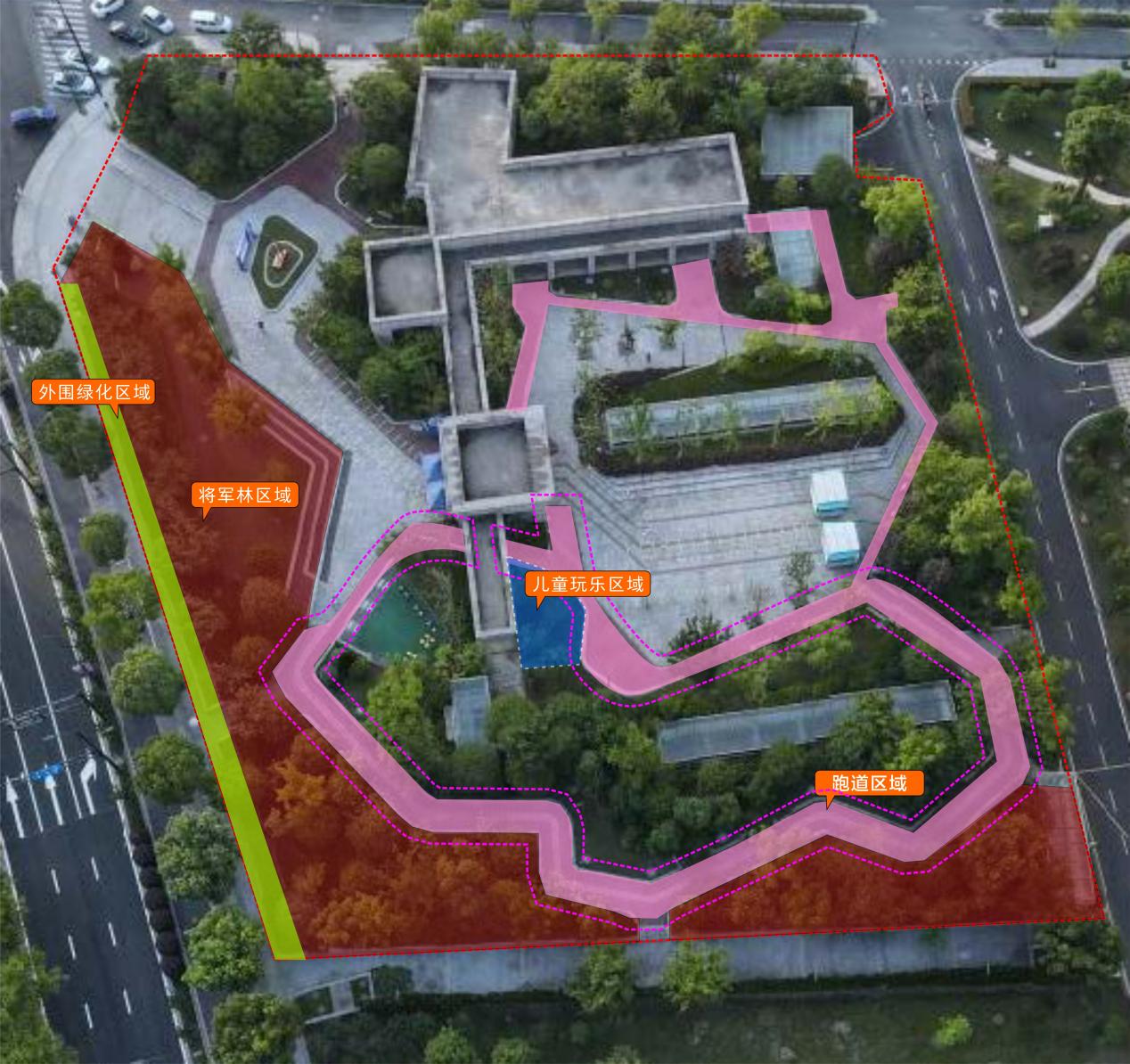 采购基础清单二.商务需求1、交货时间及地点：（1）▲交货期限：中标人应在合同签订后三十日内布置、安装、调试、验收完成。交货地点：招标人指定地点。 （2）中标人提供的备品备件，必须符合本采购要求、装送达采购单位；如有不符，采购人可以无条件退货，所造成的损失由中标人承担。更换后的零部件质保期按更换日起顺延。2.2质保期及售后技术服务要求：▲2.2.1质保期：两年。（质保期自验收合格之日起计算）2.2.2质量保证期内提供免费上门维护、升级服务，如设备出现故障，供货单位在接到电话后，立即响应，现场不能修复的，必须采取无偿提供采购物品的备用件或整机等措施，以保证用户单位的正常使用。2.2.3完整准确地表述原厂家的标准售后服务承诺（范围、标准及期限等）、供应商可能增加的服务承诺等。2.2.4明示服务承诺可能涉及的前提设定和费用，否则将被认为是无条件和免费的。▲2.3付款方式：合同签订完成15个工作日内支付合同价的40%作为预付款，项目竣工验收合格后支付至合同价的90%，质保期满后付清余款。2.4技术培训：中标人需制定相关培训计划，在所有设备安装完成后负责对采购人进行日常使用方面的培训，确保系统能够正常、有效地使用。中标人应对用户的维修人员提供培训，使其能对设备进行日常的维护保养及能对一般故障进行维修，并向培训人员提供维修图纸及维修手册、维修密码及软件备份。中标人应对用户的操作人员进行操作培训，使其能对设备进行熟练的操作。上述二种培训的培训方式、地点、人员及费用（包含在投标总价中）供应商应在响应文件中详细说明。注：1.交易文件中打▲内容为实质性要求，不允许有负偏离，否则将以涉及无效投标条款作无效投标。第四部分   评标办法评标办法前附表1.商务技术评分表（80分）2、价格分（20分）备注：1、评分条款中涉及的业绩、荣誉、人员、社保等分公司均有效。2、响应文件中如附有外文资料，必须逐一对应翻译成中文并加盖供应商公章后附在相关外文资料后面，否则外文资料不予认可。翻译的中文资料与外文资料不符的，均不予认可。翻译严重错误的，将视同提供虚假资料。3、供应商编制响应文件（商务技术文件部分）时，建议按此目录（序号和内容）提供评审标准相应的商务技术资料。一、评标方法1.本项目采用综合评分法。综合评分法，是指响应文件满足交易文件全部实质性要求，且按照评审因素的量化指标评审得分最高的供应商为中标候选人的评标方法。二、评标标准2. 评标标准：见评标办法前附表。三、评标程序3.1符合性审查。评标委员会应当对符合资格的供应商的响应文件进行符合性审查，以确定其是否满足交易文件的实质性要求。不满足交易文件的实质性要求的，投标无效。3.2 比较与评价。评标委员会应当按照交易文件中规定的评标方法和标准，对符合性审查合格的响应文件进行商务和技术评估，综合比较与评价。3.3汇总商务技术得分。评标委员会各成员应当独立对每个供应商的商务和技术文件进行评价，并汇总商务技术得分情况。3.4报价评审。3.4.1响应文件报价出现前后不一致的，按照下列规定修正：3.4.1.1响应文件中开标一览表(报价表)内容与响应文件中相应内容不一致的，以开标一览表(报价表)为准;3.4.1.2大写金额和小写金额不一致的，以大写金额为准;3.4.1.3单价金额小数点或者百分比有明显错位的，以开标一览表的总价为准，并修改单价;3.4.1.4总价金额与按单价汇总金额不一致的，以单价金额计算结果为准。3.4.1.5同时出现两种以上不一致的，按照3.4.1规定的顺序修正。修正后的报价按照财政部第87号令 《政府采购货物和服务招标投标管理办法》第五十一条第二款的规定经供应商确认后产生约束力。3.4.2响应文件出现不是唯一的、有选择性投标报价的，投标无效。3.4.3投标报价超过交易文件中规定的预算金额或者最高限价的，投标无效。3.4.4评标委员会认为供应商的报价明显低于其他通过符合性审查供应商的报价，有可能影响产品质量或者不能诚信履约的，应当要求其在合理的时间内提供书面说明，必要时提交相关证明材料;供应商不能证明其报价合理性的，评标委员会应当将其作为无效投标处理。3.4.5对于未预留份额专门面向中小企业的政府采购服务项目，以及预留份额政府采购服务项目中的非预留部分标项，对小型和微型企业的投标报价给予10%-20%的扣除，用扣除后的价格参与评审。接受大中型企业与小微企业组成联合体或者允许大中型企业向一家或者多家小微企业分包的政府采购服务项目，对于联合协议或者分包意向协议约定小微企业的合同份额占到合同总金额30%以上的，对联合体或者大中型企业的报价给予4%-6%的扣除，用扣除后的价格参加评审。组成联合体或者接受分包的小微企业与联合体内其他企业、分包企业之间存在直接控股、管理关系的，不享受价格扣除优惠政策。3.5排序与推荐。采用综合评分法的，评标结果按评审后得分由高到低顺序排列。得分相同的，按投标报价由低到高顺序排列。得分且投标报价相同的并列。响应文件满足交易文件全部实质性要求，且按照评审因素的量化指标评审得分最高的供应商为排名第一的中标候选人。多家供应商提供相同品牌产品（单一产品采购项目中的该产品或者非单一产品采购项目的核心产品）且通过资格审查、符合性审查的不同供应商参加同一合同项下投标的，按一家供应商计算，评审后得分最高的同品牌供应商获得中标人推荐资格；评审得分相同的，采取随机抽取方式确定，其他同品牌供应商不作为中标候选人。3.6编写评标报告。评标委员会根据全体评标成员签字的原始评标记录和评标结果编写评标报告。评标委员会成员对需要共同认定的事项存在争议的，应当按照少数服从多数的原则作出结论。持不同意见的评标委员会成员应当在评标报告上签署不同意见及理由，否则视为同意评标报告。四、评标中的其他事项4.1供应商澄清、说明或者补正。对于响应文件中含义不明确、同类问题表述不一致或者有明显文字和计算错误的内容需要供应商作出必要的澄清、说明或者补正的，评标委员会和供应商通过电子交易平台交换数据电文，供应商提交使用电子签名的相关数据电文或通过平台上传加盖公章的扫描件。给予供应商提交澄清、说明或补正的时间不得少于半小时，供应商已经明确表示澄清说明或补正完毕的除外。供应商的澄清、说明或者补正不得超出响应文件的范围或者改变响应文件的实质性内容。4.2投标无效。有下列情形之一的，投标无效：4.2.1供应商不具备交易文件中规定的资格要求的（供应商未提供有效的资格文件的，视为供应商不具备交易文件中规定的资格要求）；4.2.2响应文件未按照交易文件要求签署、盖章的；4.2.3采购人拟采购的产品属于政府强制采购的节能产品品目清单范围的，供应商相应的投标产品未获得国家确定的认证机构出具的、处于有效期之内的节能产品认证证书的；4.2.4响应文件含有采购人不能接受的附加条件的；4.2.5响应文件中承诺的投标有效期少于交易文件中载明的投标有效期的；   4.2.6响应文件出现不是唯一的、有选择性投标报价的;4.2.7投标报价超过交易文件中规定的预算金额或者最高限价的;4.2.8报价明显低于其他通过符合性审查供应商的报价，有可能影响产品质量或者不能诚信履约的，未能按要求提供书面说明或者提交相关证明材料，不能证明其报价合理性的;4.2.9供应商对根据修正原则修正后的报价不确认的；4.2.10供应商提供虚假材料投标的；  4.2.11供应商有恶意串通、妨碍其他供应商的竞争行为、损害采购人或者其他供应商的合法权益情形的；4.2.12供应商仅提交备份响应文件，未在电子交易平台传输递交响应文件的，投标无效；4.2.13供应商未提供样品或提供的样品不满足采购需求实质性条件的，投标无效；4.2.14 响应文件不满足交易文件的实质性要求的；4.2.15法律、法规、规章（适用本市的）及省级以上规范性文件（适用本市的）规定的其他无效情形。5.废标。根据《中华人民共和国政府采购法》第三十六条之规定，在采购中，出现下列情形之一的，应予废标：5.1符合专业条件的供应商或者对交易文件作实质响应的供应商不足3家的；5.2出现影响采购公正的违法、违规行为的；5.3供应商的报价均超过了采购预算，采购人不能支付的；5.4因重大变故，采购任务取消的。废标后，采购代理机构应当将废标理由通知所有供应商。6.修改交易文件，重新组织采购活动。评标委员会发现交易文件存在歧义、重大缺陷导致评标工作无法进行，或者交易文件内容违反国家有关强制性规定的，将停止评标工作，并与采购人、采购代理机构沟通并作书面记录。采购人、采购代理机构确认后，将修改交易文件，重新组织采购活动。7.重新开展采购。有政府采购法第七十一条、第七十二条规定的违法行为之一，影响或者可能影响中标结果的，依照下列规定处理：7.1未确定中标供应商的，终止本次政府采购活动，重新开展政府采购活动。7.2已确定中标供应商但尚未签订政府采购合同的，中标结果无效，从合格的中标候选人中另行确定中标供应商；没有合格的中标候选人的，重新开展政府采购活动。7.3政府采购合同已签订但尚未履行的，撤销合同，从合格的中标候选人中另行确定中标供应商；没有合格的中标候选人的，重新开展政府采购活动。7.4政府采购合同已经履行，给采购人、供应商造成损失的，由责任人承担赔偿责任。7.5政府采购当事人有其他违反政府采购法或者政府采购法实施条例等法律法规规定的行为，经改正后仍然影响或者可能影响中标结果或者依法被认定为中标无效的，依照7.1-7.4规定处理。第五部分 拟签订的合同文本合同编号：           政府采购合同参考范本（货物类）第一部分 合同书项目名称：                                   甲方：                                       乙方：                                       签订地：                                     签订日期：               年       月       日        年    月    日，   （采购人）   以   （政府采购方式）  对   （项目名称、编号）   项目进行了采购。经   （相关评定主体名称）   评定，   （中标或者成交供应商名称）为该项目中标或者成交供应商。现于中标或者成交通知书发出之日起10个工作日内，按照采购文件等确定的事项签订本合同。根据《中华人民共和国民法典》《中华人民共和国政府采购法》等相关法律法规之规定，按照平等、自愿、公平、诚实信用和绿色的原则，经   （采购人）   (以下简称：甲方)和   （中标或者成交供应商名称）   (以下简称：乙方)协商一致，约定以下合同条款，以兹共同遵守、全面履行。1.1 合同组成部分下列文件为本合同的组成部分，并构成一个整体，需综合解释、相互补充。如果下列文件内容出现不一致的情形，那么在保证按照采购文件确定的事项的前提下，组成本合同的多个文件的优先适用顺序如下：1.1.1 本合同及其补充合同、变更协议；1.1.2 中标或者成交通知书；1.1.3 投标或者响应文件（含澄清或者说明文件）；1.1.4 采购文件（含澄清或者修改文件）；1.1.5 其他相关采购文件。1.2 货物1.2.1 货物名称、品牌、规格型号、花色：                             ；1.2.2 货物数量：                                                ；1.2.3 货物质量：　　　　　　　　　                      　      ；1.3 价款本合同总价（含税）为：￥           元（大写：                 元人民币）。分项价格：1.4履约保证金乙方     （是/否）需要支付履约保证金。若需要支付履约保证金的，则：1.4.1履约保证金的比例为合同金额的     %；1.4.2履约保证金支付方式详见    合同专用条款           ；1.4.3 如果乙方不履行合同，履约保证金不予退还；如果乙方未能按合同约定全面履行义务，那么甲方有权从履约保证金中取得补偿或赔偿，同时不影响甲方要求乙方承担合同约定的超过履约保证金的违约责任的权利；1.4.4 甲方在项目验收结束后及时退还履约保证金。甲方在项目通过验收之日起       个工作日内将履约保证金无息退还乙方，逾期退还的，乙方可要求甲方支付违约金，违约金按每迟延退还一日的应退还而未退还金额的  0.05（可根据情况修改）   %计算，最高限额为本合同履约保证金的  20   %。1.5预付款甲方     （是/否）需要支付预付款。若需要支付预付款的，则：1.5.1预付款比例、支付方式、时间详见    合同专用条款           ；1.5.2预付款的扣回方式详见    合同专用条款           ；1.5.3预付款的担保措施详见    合同专用条款          。1.6资金支付1.6.1甲方应严格履行合同，及时组织验收，验收合格后及时将合同款支付完毕。对于满足合同约定支付条件的，甲方自收到发票后5个工作日内将资金支付到合同约定的乙方账户，有条件的甲方可以即时支付。甲方不得以机构变动、人员更替、政策调整、单位放假等为由延迟付款。1.6.2资金支付的方式、时间和条件详见合同专用条款。1.7货物交付期限、地点和方式1.7.1 交付期限：详见合同专用条款；1.7.2 交付地点：合同专用条款；1.7.3 交付方式：合同专用条款。1.8违约责任1.8.1 除不可抗力外，如果乙方没有按照本合同约定的期限、地点和方式交付货物，那么甲方可要求乙方支付违约金，违约金按每迟延交付货物一日的应交付而未交付货物价格的  0.05（可根据情况修改）    %计算，最高限额为本合同总价的 20   %；迟延交付货物的违约金计算数额达到前述最高限额之日起，甲方有权在要求乙方支付违约金的同时，书面通知乙方解除本合同；1.8.2 除不可抗力外，如果甲方没有按照本合同约定的付款方式付款，那么乙方可要求甲方支付违约金，违约金按每迟延付款一日的应付而未付款的 0.05（可根据情况修改）      %计算，最高限额为本合同总价的   20   %；迟延付款的违约金计算数额达到前述最高限额之日起，乙方有权在要求甲方支付违约金的同时，书面通知甲方解除本合同；1.8.3 除不可抗力外，任何一方未能履行本合同约定的其他主要义务，经催告后在合理期限内仍未履行的，或者任何一方有其他违约行为致使不能实现合同目的的，或者任何一方有腐败行为（即：提供或给予或接受或索取任何财物或其他好处或者采取其他不正当手段影响对方当事人在合同签订、履行过程中的行为）或者欺诈行为（即：以谎报事实或者隐瞒真相的方法来影响对方当事人在合同签订、履行过程中的行为）的，对方当事人可以书面通知违约方解除本合同；1.8.4 除前述约定外，任何一方未能履行本合同约定的义务，对方当事人均有权要求继续履行、采取补救措施或者赔偿损失等，且对方当事人行使的任何权利救济方式均不视为其放弃了其他法定或者约定的权利救济方式；1.8.5如果出现政府采购监督管理部门在处理投诉事项期间，书面通知甲方暂停采购活动的情形，或者询问或质疑事项可能影响中标或者成交结果的，导致甲方中止履行合同的情形，均不视为甲方违约。1.8.6违约责任合同专用条款另有约定的，从其约定。1.9合同争议的解决  本合同履行过程中发生的任何争议，双方当事人均可通过和解或者调解解决；不愿和解、调解或者和解、调解不成的，可以选择以下第      条款规定的方式解决：1.9.1 将争议提交合同专用条款仲裁委员会依申请仲裁时其现行有效的仲裁规则裁决；1.9.2 向合同专用条款人民法院起诉。2.0 合同生效本合同自双方当事人盖章签字时生效。甲方：                                   乙方：统一社会信用代码：                        统一社会信用代码或身份证号码：住所：                                   住所：法定代表人或                             法定代表人授权代表（签字）：                        或授权代表（签字）: 联系人：                                 联系人：约定送达地址：                           约定送达地址：邮政编码：                               邮政编码：电话:                                    电话: 传真:                                    传真:电子邮箱：                               电子邮箱：开户银行：                               开户银行： 开户名称：                               开户名称： 开户账号：                               开户账号：第二部分 合同一般条款2.1 定义本合同中的下列词语应按以下内容进行解释：2.1.1 “合同”系指采购人和中标或成交供应商签订的载明双方当事人所达成的协议，并包括所有的附件、附录和构成合同的其他文件。2.1.2 “合同价”系指根据合同约定，中标或成交供应商在完全履行合同义务后，采购人应支付给中标或成交供应商的价格。2.1.3 “货物”系指中标或成交供应商根据合同约定应向采购人交付的一切各种形态和种类的物品，包括原材料、燃料、设备、机械、仪表、备件、计算机软件、产品等，并包括工具、手册等其他相关资料。2.1.4 “甲方”系指与中标或成交供应商签署合同的采购人；采购人委托采购代理机构代表其与乙方签订合同的，采购人的授权委托书作为合同附件。2.1.5 “乙方”系指根据合同约定交付货物的中标或成交供应商；两个以上的自然人、法人或者其他组织组成一个联合体，以一个供应商的身份共同参加政府采购的，联合体各方均应为乙方或者与乙方相同地位的合同当事人，并就合同约定的事项对甲方承担连带责任。2.1.6 “现场”系指合同约定货物将要运至或者安装的地点。2.2 技术规范货物所应遵守的技术规范应与采购文件规定的技术规范和技术规范附件(如果有的话)及其技术规范偏差表(如果被甲方接受的话)相一致；如果采购文件中没有技术规范的相应说明，那么应以国家有关部门最新颁布的相应标准和规范为准。2.3 知识产权2.3.1 乙方应保证甲方在使用该货物或其任何一部分时不受任何第三方提出的侵犯其著作权、商标权、专利权等知识产权方面的起诉；如果任何第三方提出侵权指控，那么乙方须与该第三方交涉并承担由此发生的一切责任、费用和赔偿，乙方还应及时澄清相关信息，使甲方声誉免受损害，甲方保留追责的权利。2.3.2具有知识产权的计算机软件等货物的知识产权归属，详见合同专用条款。2.4 包装和装运2.4.1除合同专用条款另有约定外,乙方交付的全部货物,均应采用本行业通用的方式进行包装，没有通用方式的，应当采取足以保护货物的包装方式，且该包装应符合国家有关包装的法律、法规的规定。如有必要，包装应适用于远距离运输、防潮、防震、防锈和防粗暴装卸，确保货物安全无损地运抵现场。由于包装不善所引起的货物锈蚀、损坏和损失等一切风险均由乙方承担。2.4.2乙方提供产品及相关快递服务的具体包装要求应符合《商品包装政府采购需求标准（试行）》《快递包装政府采购需求标准（试行）》，并作为履约验收的内容，必要时甲方可以要求乙方在履约验收环节出具检测报告。 2.4.3 装运货物的要求和通知，详见合同专用条款。2.5 履约检查和问题反馈2.5.1甲方有权在其认为必要时，对乙方是否能够按照合同约定交付货物进行履约检查，以确保乙方所交付的货物能够依约满足甲方之项目需求，但不得因履约检查妨碍乙方的正常工作，乙方应予积极配合；2.5.2 合同履行期间，甲方有权将履行过程中出现的问题反馈给乙方，双方当事人应以书面形式约定需要完善和改进的内容。2.6 技术资料和保密义务2.6.1 乙方有权依据合同约定和项目需要，向甲方了解有关情况，调阅有关资料等，甲方应予积极配合；2.6.2 乙方有义务妥善保管和保护由甲方提供的前款信息和资料等；2.6.3 除非依照法律规定或者对方当事人的书面同意，任何一方均应保证不向任何第三方提供或披露有关合同的或者履行合同过程中知悉的对方当事人任何未公开的信息和资料，包括但不限于技术情报、技术资料、商业秘密和商业信息等，并采取一切合理和必要措施和方式防止任何第三方接触到对方当事人的上述保密信息和资料。2.7 质量保证2.7.1 乙方应建立和完善履行合同的内部质量保证体系，并提供相关内部规章制度给甲方，以便甲方进行监督检查；2.7.2 乙方应保证履行合同的人员数量和素质、软件和硬件设备的配置、场地、环境和设施等满足全面履行合同的要求，并应接受甲方的监督检查。2.8 货物的风险负担货物或者在途货物或者交付给第一承运人后的货物毁损、灭失的风险负担详见合同专用条款。2.9 延迟交货甲乙双方签订合同后，乙方应按照合同约定履行合同义务，除不可抗力外，乙方不得延迟交货。在合同履行过程中，如果因不可抗力，乙方遇到不能按时交付货物的情况，应及时以书面形式将不能按时交付货物的理由、预期延误时间通知甲方；甲方收到乙方通知后，认为其理由正当的，可以书面形式酌情同意乙方可以延长交货的具体时间。2.10 合同变更合同继续履行将损害国家利益和社会公共利益的，双方当事人应当以书面形式变更合同。有过错的一方应当承担赔偿责任，双方当事人都有过错的，各自承担相应的责任。2.11 合同转让和分包2.11.1合同的权利义务依法不得转让，但经甲方同意，乙方可以依法采取分包方式履行合同，即：依法可以将合同项下的部分非主体、非关键性工作分包给他人完成，接受分包的人应当具备相应的资格条件，并不得再次分包，且乙方应就分包项目向甲方负责，并与分包供应商就分包项目向甲方承担连带责任。2.11.2乙方采取分包方式履行合同的，甲方可直接向分包供应商支付款项。2.12 不可抗力2.12.1如果任何一方遭遇法律规定的不可抗力，致使合同履行受阻时，履行合同的期限应予延长，延长的期限应相当于不可抗力所影响的时间；2.12.2 因不可抗力致使不能实现合同目的的，当事人可以解除合同；2.12.3 因不可抗力致使合同有变更必要的，双方当事人应在合同专用条款约定时间内以书面形式变更合同；2.12.4受不可抗力影响的一方在不可抗力发生后，应在合同专用条款约定时间内以书面形式通知对方当事人，并在合同专用条款约定时间内，将有关部门出具的证明文件送达对方当事人。2.13 税费与合同有关的一切税费，均按照中华人民共和国法律的相关规定。2.14乙方破产如果乙方破产导致合同无法履行时，甲方可以书面形式通知乙方终止合同且不给予乙方任何补偿和赔偿，但合同的终止不损害或不影响甲方已经采取或将要采取的任何要求乙方支付违约金、赔偿损失等的行动或补救措施的权利。2.15 合同中止、终止2.15.1 双方当事人不得擅自中止或者终止合同；2.15.2合同继续履行将损害国家利益和社会公共利益的，双方当事人应当中止或者终止合同。有过错的一方应当承担赔偿责任，双方当事人都有过错的，各自承担相应的责任。2.16检验和验收2.16.1货物交付前，乙方应对货物的质量、数量等方面进行详细、全面的检验，并向甲方出具证明货物符合合同约定的文件；货物交付时，甲方在合同专用条款约定时间内组织验收，并可依法邀请相关方参加，验收应出具验收书。2.16.2合同期满或者履行完毕后，甲方有权组织（包括依法邀请国家认可的质量检测机构参加）对乙方履约的验收，即：按照合同约定的技术、服务、安全标准，组织对每一项技术、服务、安全标准的履约情况的验收，并出具验收书。2.16.3 检验和验收标准、程序等具体内容以及前述验收书的效力详见合同专用条款。2.17 通知和送达2.17.1任何一方因履行合同而以合同第一部分尾部所列明的传真或电子邮件        发出的所有通知、文件、材料，均视为已向对方当事人送达；任何一方变更上述送达方式或者地址的，应于3个工作日内书面通知对方当事人，在对方当事人收到有关变更通知之前，变更前的约定送达方式或者地址仍视为有效。2.17.2以当面交付方式送达的，交付之时视为送达；以电子邮件方式送达的，发出电子邮件之时视为送达；以传真方式送达的，发出传真之时视为送达；以邮寄方式送达的，邮件挂号寄出或者交邮之日之次日视为送达。2.18 计量单位除技术规范中另有规定外,合同的计量单位均使用国家法定计量单位。2.19 合同使用的文字和适用的法律2.19.1 合同使用汉语书就、变更和解释；2.19.2 合同适用中华人民共和国法律。2.20 合同份数合同份数按合同专用条款规定，每份均具有同等法律效力。 第三部分  合同专用条款本部分是对前两部分的补充和修改，如果前两部分和本部分的约定不一致，应以本部分的约定为准。本部分的条款号应与前两部分的条款号保持对应；与前两部分无对应关系的内容可另行编制条款号。第六部分 应提交的有关格式范例资格文件部分目录（1）符合参加政府采购活动应当具备的一般条件的承诺函……………（页码）（2）联合协议………………………………………………………………（页码）（3）落实政府采购政策需满足的资格要求………………………………（页码）（4）本项目的特定资格要求………………………………………………（页码）  一、 符合参加政府采购活动应当具备的一般条件的承诺函（采购人）、（采购代理机构）：我方参与（项目名称）【招标编号：（采购编号）】政府采购活动，郑重承诺：（一）具备《中华人民共和国政府采购法》第二十二条第一款规定的条件：1、具有独立承担民事责任的能力；2、具有良好的商业信誉和健全的财务会计制度； 3、具有履行合同所必需的设备和专业技术能力；4、有依法缴纳税收和社会保障资金的良好记录；5、参加政府采购活动前三年内，在经营活动中没有重大违法记录；6、具有法律、行政法规规定的其他条件。（二）未被信用中国（www.creditchina.gov.cn)、中国政府采购网（www.ccgp.gov.cn）列入失信被执行人、重大税收违法案件当事人名单、政府采购严重违法失信行为记录名单。（三）不存在以下情况：1、单位负责人为同一人或者存在直接控股、管理关系的不同供应商参加同一合同项下的政府采购活动的；2、为采购项目提供整体设计、规范编制或者项目管理、监理、检测等服务后再参加该采购项目的其他采购活动的。供应商名称(电子签名)：                                              日期：  年  月   日注：根据《关于规范政府采购供应商资格设定及资格审查的通知》（浙财采监[2013]24号）的相关规定，金融、保险、通讯等特定行业的全国性企业所设立的区域性分支机构，以及个体工商户、个人独资企业、合伙企业，参与政府采购活动，如果已经依法办理了工商、税务和社保登记手续，除提供上述《符合参加政府采购活动应当具备的一般条件的承诺函》外，还需提供下列材料：总公司（总机构）的授权书或提供房产权证或其他有效财产证明材料，证明其具备实际承担责任的能力和法定的缔结合同能力，可以独立参加政府采购活动，由单位负责人签署相关文件材料。二、联合协议（如果有）[以联合体形式投标的，提供联合协议（附件5）；本项目不接受联合体投标或者供应商不以联合体形式投标的，则不需要提供]三、落实政府采购政策需满足的资格要求（根据交易公告落实政府采购政策需满足的资格要求选择提供相应的材料；未要求的，无需提供）A.专门面向中小企业，货物全部由符合政策要求的中小企业（或小微企业）制造的，提供相应的中小企业声明函（附件7）。 B.要求以联合体形式参加的，提供联合协议（附件5）和中小企业声明函（附件7），联合协议中中小企业合同金额应当达到交易公告载明的比例；如果供应商本身提供所有标的均由中小企业制造的，并相应达到了前述比例要求，视同符合了资格条件，无需再与其他中小企业组成联合体参加政府采购活动，无需提供联合协议。C、要求合同分包的，提供分包意向协议（附件6）和中小企业声明函（附件7），分包意向协议中中小企业合同金额应当达到交易公告载明的比例；如果供应商本身提供所有标的均由中小企业制造的，并相应达到了前述比例要求，视同符合了资格条件，无需再向中小企业分包，无需提供分包意向协议。四、本项目的特定资格要求（根据交易公告本项目的特定资格要求提供相应的材料；未要求的，无需提供）商务技术文件部分目录（1）投标函…………………………………………………………………………………（页码）（2）授权委托书或法定代表人（单位负责人、自然人本人）身份证明………（页码）（3）分包意向协议…………………………………………………………………………（页码）（4）符合性审查资料………………………………………………………………………（页码）（5）评标标准相应的商务技术资料……………………………………………………（页码）（6）投标标的清单……………………………………………………………………（页码）（7）商务技术偏离表………………………………………………………………………（页码）（8）政府采购供应商廉洁自律承诺书…………………………………………………（页码）一、投标函（采购人）、（采购代理机构）：我方参加你方组织的（项目名称）【招标编号：（采购编号）】招标的有关活动，并对此项目进行投标。为此：1、我方承诺投标有效期从提交响应文件的截止之日起     天（不少于90天），本响应文件在投标有效期满之前均具有约束力。2、我方的响应文件包括以下内容：2.1资格文件：2.1.1承诺函；2.1.2联合协议（如果有)；2.1.3落实政府采购政策需满足的资格要求（如果有）；2.1.4本项目的特定资格要求（如果有）。2.2 商务技术文件：2.2.1投标函； 2.2.2授权委托书或法定代表人（单位负责人）身份证明；2.2.3分包意向协议（如果有）；2.2.4符合性审查资料；2.2.5评标标准相应的商务技术资料；2.2.6投标标的清单；2.2.7商务技术偏离表；2.2.8政府采购供应商廉洁自律承诺书；2.3报价文件2.3.1开标一览表（报价表）；2.3.2中小企业声明函（如果有）。3、我方承诺除商务技术偏离表列出的偏离外，我方响应交易文件的全部要求。4、如我方中标，我方承诺：4.1在收到中标通知书后，在中标通知书规定的期限内与你方签订合同； 4.2在签订合同时不向你方提出附加条件； 4.3按照交易文件要求提交履约保证金； 4.4在合同约定的期限内完成合同规定的全部义务。 5、其他补充说明:                                        。供应商名称（电子签名）：                               日期：  年   月   日注：按本格式和要求提供。二、授权委托书或法定代表人（单位负责人、自然人本人）身份证明注：▲供应商委派不在本单位缴纳社保的人员作为授权代表（代理人）的，应当在投标（响应）文件中，说明具体原因、授权代表缴纳社保的单位，并附列该授权代表缴纳社保清单。授权委托书（适用于非联合体投标）                               （采购人）、（采购代理机构）：现委托          （姓名）为我方代理人（身份证号码：          ，手机：          ），以我方名义处理（项目名称）【招标编号：（采购编号）】政府采购投标的一切事项，其法律后果由我方承担。    委托期限：自   年 月  日起至  年  月  日止。    特此告知。                                                 供应商名称(电子签名)：                                                 签发日期：  年  月   日授权委托书（适用于联合体投标）（采购人）、（采购代理机构）：现委托          （姓名）为我方代理人（身份证号码：          ，手机：          ），以我方名义处理（项目名称）【招标编号：（采购编号）】政府采购投标的一切事项，其法律后果由我方承担。    委托期限：自   年 月  日起至  年  月  日止。    特此告知。联合体成员名称(电子签名/公章)：联合体成员名称(电子签名/公章)：……                                               日期：  年  月   日法定代表人、单位负责人或自然人本人的身份证明（适用于法定代表人、单位负责人或者自然人本人代表供应商参加投标）身份证件扫描件：                  供应商名称(电子签名)：                                                 日期：  年  月  日三、分包意向协议（如果有）[中标后以分包方式履行合同的，提供分包意向协议(附件6)；采购人不同意分包或者供应商中标后不以分包方式履行合同的，则不需要提供。]四、符合性审查资料注：按本格式和要求提供。五、评标标准相应的商务技术资料（按交易文件第四部分评标办法前附表中“响应文件中评标标准相应的商务技术资料目录”提供资料。）六、投标标的清单注：按本格式和要求提供。七、商务技术偏离表供应商保证：除商务技术偏离表列出的偏离外，供应商响应交易文件的全部要求注：按本格式和要求提供。八、政府采购供应商廉洁自律承诺书（采购人）、（采购代理机构）：我单位响应你单位项目招标要求参加投标。在这次投标过程中和中标后，我们将严格遵守国家法律法规要求，并郑重承诺：一、不向项目有关人员及部门赠送礼金礼物、有价证券、回扣以及中介费、介绍费、咨询费等好处费； 二、不为项目有关人员及部门报销应由你方单位或个人支付的费用； 三、不向项目有关人员及部门提供有可能影响公正的宴请和健身娱乐等活动； 四、不为项目有关人员及部门出国（境）、旅游等提供方便；五、不为项目有关人员个人装修住房、婚丧嫁娶、配偶子女工作安排等提供好处；六、严格遵守《中华人民共和国政府采购法》《中华人民共和国招标投标法》《中华人民共和国民法典》等法律法规，诚实守信，合法经营，坚决抵制各种违法违纪行为。 如违反上述承诺，你单位有权立即取消我单位投标、中标或在建项目的建设资格，有权拒绝我单位在一定时期内进入你单位进行项目建设或其他经营活动，并通报市财政局。由此引起的相应损失均由我单位承担。供应商名称（电子签名）：                                                                                                                                                                                                               日期：   年   月   日注：按本格式和要求提供。报价文件部分目录（1）开标一览表（报价表）………………………………………………………（页码）（2）中小企业声明函………………………………………………………………（页码）一、开标一览表（报价表）（采购人）、（采购代理机构）：按你方交易文件要求，我们，本响应文件签字方，谨此向你方发出要约如下：如你方接受本投标，我方承诺按照如下开标一览表（报价表）的价格完成（项目名称）【招标编号：（采购编号）】的实施。开标一览表（报价表）(单位均为人民币元)注：1、供应商需按本表格式填写，否则视为响应文件含有采购人不能接受的附加条件，投标无效。2、有关本项目实施所涉及的一切费用均计入报价。有关本项目实施所涉及的一切费用均计入报价。采购人将以合同形式有偿取得货物或服务，不接受供应商给予的赠品、回扣或者与采购无关的其他商品、服务；采购内容未包含在《开标一览表（报价表）》名称栏中，供应商不能作出合理解释的，视为响应文件含有采购人不能接受的附加条件的，投标无效。3、特别提示：采购代理机构将对项目名称和项目编号，中标供应商名称、地址和中标金额，主要中标标的名称、品牌（如果有）、规格型号、数量、单价等予以公示。4、符合交易文件中列明的可享受中小企业扶持政策的供应商，请填写中小企业声明函。注：供应商提供的中小企业声明函内容不实的，属于提供虚假材料谋取中标、成交，依照《中华人民共和国政府采购法》等国家有关规定追究相应责任。5、特别说明：▲供应商报价低于项目预算50%的，应当在报价文件中详细阐述不影响产品质量或者诚信履约的具体原因，未做阐述说明的，投标无效。二、中小企业声明函（如果有）[交易公告落实政府采购政策需满足的资格要求为“无”即本项目或标项未预留份额专门面向中小企业时，符合《政府采购促进中小企业发展管理办法》规定的小微企业拟享受价格扣除政策的，需提供中小企业声明函（附件7）。]附件附件1：残疾人福利性单位声明函本单位郑重声明，根据《财政部 民政部 中国残疾人联合会关于促进残疾人就业政府采购政策的通知》（财库〔2017〕 141号）的规定，本单位为符合条件的残疾人福利性单位，且本单位参加_（采购人）_单位的_（项目名称）__项目采购活动提供本单位制造的货物（由本单位承担工程/提供服务），或者提供其他残疾人福利性单位制造的货物（不包括使用非残疾人福利性单位注册商标的货物）。本单位对上述声明的真实性负责。如有虚假，将依法承担相应责任。               供应商名称（电子签名）：       日  期：附件2：质疑函范本及制作说明质疑函范本一、质疑供应商基本信息质疑供应商：                                        地址：                          邮编：                                                   联系人：                      联系电话：                              授权代表：                                          联系电话：                                            地址：                         邮编：                                                二、质疑项目基本情况质疑项目的名称：                                      质疑项目的编号：               包号：                 采购人名称：                                         采购文件获取日期：                                           三、质疑事项具体内容质疑事项1：                                         事实依据：                                          法律依据：                                          质疑事项2……四、与质疑事项相关的质疑请求请求：                                               签字(签章)：                   公章：                      日期：    质疑函制作说明：1.供应商提出质疑时，应提交质疑函和必要的证明材料。2.质疑供应商若委托代理人进行质疑的，质疑函应按要求列明“授权代表”的有关内容，并在附件中提交由质疑供应商签署的授权委托书。授权委托书应载明代理人的姓名或者名称、代理事项、具体权限、期限和相关事项。3.质疑供应商若对项目的某一分包进行质疑，质疑函中应列明具体分包号。4.质疑函的质疑事项应具体、明确，并有必要的事实依据和法律依据。5.质疑函的质疑请求应与质疑事项相关。6.质疑供应商为自然人的，质疑函应由本人签字；质疑供应商为法人或者其他组织的，质疑函应由法定代表人、主要负责人，或者其授权代表签字或者盖章，并加盖公章。附件3：投诉书范本及制作说明投诉书范本一、投诉相关主体基本情况投诉人：                                               地     址：                             邮编：            法定代表人/主要负责人：                                     联系电话：                                             授权代表：             联系电话：                  地     址：                             邮编：                             被投诉人1：                                             地     址：                             邮编：           联系人：               联系电话：                       被投诉人2……相关供应商：                                               地     址：                             邮编：           联系人：               联系电话：                            二、投诉项目基本情况采购项目名称：                                        采购项目编号：                 包号：              采购人名称：                                             代理机构名称：                                         采购文件公告:是/否 公告期限：                                 采购结果公告:是/否 公告期限：                        三、质疑基本情况投诉人于   年   月  日,向                   提出质疑，质疑事项为：                                采购人/代理机构于   年   月   日,就质疑事项作出了答复/没有在法定期限内作出答复。四、投诉事项具体内容投诉事项 1：                                       事实依据：                                         法律依据：                                          投诉事项2……五、与投诉事项相关的投诉请求请求：                                               签字(签章)：                   公章：                      日期：    投诉书制作说明：1.投诉人提起投诉时，应当提交投诉书和必要的证明材料，并按照被投诉人和与投诉事项有关的供应商数量提供投诉书副本。2.投诉人若委托代理人进行投诉的，投诉书应按照要求列明“授权代表”的有关内容，并在附件中提交由投诉人签署的授权委托书。授权委托书应当载明代理人的姓名或者名称、代理事项、具体权限、期限和相关事项。3.投诉人若对项目的某一分包进行投诉，投诉书应列明具体分包号。4.投诉书应简要列明质疑事项，质疑函、质疑答复等作为附件材料提供。5.投诉书的投诉事项应具体、明确，并有必要的事实依据和法律依据。6.投诉书的投诉请求应与投诉事项相关。7.投诉人为自然人的，投诉书应当由本人签字；投诉人为法人或者其他组织的，投诉书应当由法定代表人、主要负责人，或者其授权代表签字或者盖章，并加盖公章。附件4：业务专用章使用说明函（采购人）、（采购代理机构）：我方                         (供应商全称)是中华人民共和国依法登记注册的合法企业，在参加你方组织的（项目名称）【招标编号：（采购编号）】投标活动中作如下说明：我方所使用的“XX专用章”与法定名称章具有同等的法律效力，对使用“XX专用章”的行为予以完全承认，并愿意承担相应责任。   特此说明。投标单位（法定名称章）：                              日期：       年     月     日附：投标单位法定名称章（印模）                投标单位“XX专用章”（印模）附件5：联合协议（以联合体形式投标的，提供联合协议；本项目不接受联合体投标或者供应商不以联合体形式投标的，则不需要提供）（联合体所有成员名称）自愿组成一个联合体，以一个供应商的身份参加（项目名称）【招标编号：（采购编号）】投标。 一、各方一致决定，（某联合体成员名称）为联合体牵头人，代表所有联合体成员负责投标和合同实施阶段的主办、协调工作。二、所有联合体成员各方签署授权书，授权书载明的授权代表根据交易文件规定及投标内容而对采购人、采购代理机构所作的任何合法承诺，包括书面澄清及相应等均对联合投标各方产生约束力。三、本次联合投标中，分工如下：（联合体成员1）承担的工作和义务为：             ；（联合体成员2）承担的工作和义务为：             ；……四、联合体成员中小企业合同份额。1、（联合体成员X,……）提供的全部货物由小微企业制造，其合同份额占到合同总金额     %以上；……。（未预留份额专门面向中小企业采购的的采购项目，以及预留份额中的非预留部分采购包，接受联合体投标的，联合协议约定小微企业的合同份额占到合同总金额30%以上的，对联合体报价按评标标准确定的比例给予扣除。供应商拟享受以上价格扣除政策的，填写有关内容。）2、中小企业合同金额达到  %，其中小微企业合同金额达到 %。（要求以联合体形式参加的项目或采购包，供应商按交易文件第一部分交易公告申请人的资格要求中规定的联合协议中中小企业、小微企业合同金额应当达到的比例要求填写。）五、如果中标，联合体各成员方共同与采购人签订合同，并就采购合同约定的事项对采购人承担连带责任。六、有关本次联合投标的其他事宜：1、联合体各方不再单独参加或者与其他供应商另外组成联合体参加同一合同项下的政府采购活动。2、联合体中有同类资质的各方按照联合体分工承担相同工作的，按照资质等级较低的供应商确定资质等级。3、本协议提交采购人、采购代理机构后，联合体各方不得以任何形式对上述内容进行修改或撤销。联合体成员名称(电子签名/公章)：联合体成员名称(电子签名/公章)：                   ……日期：  年  月   日注：按本格式和要求提供。附件6：分包意向协议（中标后以分包方式履行合同的，提供分包意向协议；采购人不同意分包或者供应商中标后不以分包方式履行合同的，则不需要提供。）（供应商名称）若成为（项目名称）【招标编号：（采购编号）】的中标供应商，将依法采取分包方式履行合同。（供应商名称）与（所有分包供应商名称）达成分包意向协议。 一、分包标的及数量（供应商名称）将   XX工作内容   分包给（分包供应商1名称），（分包供应商1名称），具备承担XX工作内容相应资质条件且不得再次分包；……二、分包供应商中小企业合同份额1、（分包供应商X,……）提供的货物全部由小微企业制造，其合同份额占到合同总金额     %以上。（未预留份额专门面向中小企业采购的的采购项目，以及预留份额中的非预留部分采购包，允许分包的，分包意向协议约定小微企业的合同份额占到合同总金额30%以上的，对大中型企业的报价按评标标准确定的比例给予扣除。供应商拟享受以上价格扣除政策的，填写有关内容。）2、中小企业合同金额达到  %，其中小微企业合同金额达到 %。（要求合同分包形式参加的项目或采购包，供应商按交易文件第一部分交易公告申请人的资格要求中规定的分包意向协议中中小企业、小微企业合同金额应当达到的比例要求填写。）三、分包工作履行期限、地点、方式四、质量五、价款或者报酬六、违约责任七、争议解决的办法                                          供应商名称(电子签名)：分包供应商名称(电子签名/公章)：……                                        日期：  年  月   日注：按本格式和要求提供。附件7：中小企业声明函中小企业声明函（货物）本公司（联合体）郑重声明，根据《政府采购促进中小企业发展管理办法》（财库﹝2020﹞46 号）的规定，本公司（联合体）参加 （采购人） 的 （项目名称） 采购活动，提供的货物全部由符合政策要求的中小企业制造。相关企业（含联合体中的中小企业、签订分包意向协议的中小企业）的具体情况如下：1. （标的名称） ，属于 （采购文件中明确的所属行业）行业 ；制造商为 （企业名称） ，从业人员  人，营业收入为  万元，资产总额为   万元，属于 （中型企业、小型企业、微型企业） ；2. （标的名称） ，属于 （采购文件中明确的所属行业）行业 ；制造商为 （企业名称） ，从业人员  人，营业收入为  万元，资产总额为   万元，属于 （中型企业、小型企业、微型企业） ；……以上企业，不属于大企业的分支机构，不存在控股股东为大企业的情形，也不存在与大企业的负责人为同一人的情形。本企业对上述声明内容的真实性负责。如有虚假，将依法承担相应责任。供应商名称(电子签名)：                                           日期：  年  月   日从业人员、营业收入、资产总额填报上一年度数据，无上一年度数据的新成立企业可不填报。注：1、填写要求：①“标的名称”、“采购文件中明确的所属行业”依据交易文件第二部分供应商须知前附表中“采购标的及其对应的中小企业划分标准所属行业”的指引，逐一填写，不得缺漏；②从业人员、营业收入、资产总额填报上一年度数据，无上一年度数据的新成立企业可不填报；③中型企业、小型企业、微型企业等3种企业类型，结合以上数据，依据《中小企业划型标准规定》（工信部联企业〔2011〕300号）确定；④供应商提供的《中小企业声明函》与实际情况不符的或者未按以上要求填写的，中小企业声明函无效，不享受中小企业扶持政策。声明内容不实的，属于提供虚假材料谋取中标、成交的，依法承担法律责任。2、符合《关于促进残疾人就业政府采购政策的通知》（财库〔2017〕141号）规定的条件并提供《残疾人福利性单位声明函》（附件1）的残疾人福利性单位视同小型、微型企业；根据《关于政府采购支持监狱企业发展有关问题的通知》（财库[2014]68号）的规定，供应商提供由省级以上监狱管理局、戒毒管理局（含新疆生产建设兵团）出具的属于监狱企业证明文件的，视同为小型和微型企业。附件8：样品（演示）授权委托书样品（演示）授权委托书XXX（单位名称或采购机构名称）：兹委派                先生/女士，身份证号：                   手机：             ，代表我公司前来递交                           采购项目【项目编号：              】（标项号：  ）投标样品或参加演示，并全权负责标后取回样品等其他处理事宜。    特此告知。                                                  供应商名称(公章)：签发日期：  年  月   日受委托人身份证复印件：说明：本委托书在有样品或演示时由受委托人携带至指定地点。同时有样品和演示的，可委托不同人员。序号事项本项目的特别规定1项目属性与核心产品（√）A货物类。2分包（√）B不同意分包。3交易前答疑会或现场考察（√）A不组织。4样品提供（√）A不要求提供5方案讲解演示B组织。（1）在评标时安排每个投标人进行方案讲解演示。每个投标人时间不超过20分钟，讲解次序以投标文件解密时间先后次序为准，讲解演示人员不超过2人。讲解演示结束后按要求解答评标委员会提问。（2）方案讲解演示为现场讲解演示。现场讲解地点为**，讲解演示所用电脑等设备由投标人自备。现场讲解演示人员进场时提供讲解人员名单（加盖公章）及身份证明，法人代表请携带身份证复件及营业执照复印件），否则不得讲解演示。注：因投标人自身原因导致无法演示或者演示效果不理想的，责任自负。因平台原因导致本项目方案讲解演示环节无法顺利开展，按照《浙江省政府采购项目电子交易管理暂行办法》相关规定执行。演示人员须提供投标人的授权书（见附件格式，法人代表请携带身份证复件及营业执照复印件）、身份证（复印件）。6响应人应当提供的资格、资信证明文件（1）资格证明文件：见交易文件第二部分11.1。响应人未提供有效的资格证明文件的，视为响应人不具备交易文件中规定的资格要求，响应无效。6响应人应当提供的资格、资信证明文件（2）资信证明文件：根据交易文件第四部分评标标准提供。7报价要求有关本项目实施所需的所有费用（含税费）均计入报价。开标一览表（报价表）是报价的唯一载体。交易文件未列明，而响应人认为必需的费用也需列入报价。响应报价出现下列情形的，响应无效：响应文件出现不是唯一的、有选择性响应报价的；报价明显低于其他通过符合性审查响应人的报价，有可能影响产品质量或者不能诚信履约的，未能按要求提供书面说明或者提交相关证明材料证明其报价合理性的;响应人对根据修正原则修正后的报价不确认的。资格文件、商务技术文件与报价文件未分开制作。8备份响应文件备份文件是否收取：不收取。9代理机构代理费用由中标人支付，按计价格【2002】1980文件收费标准计算。10履约保证金合同总价的1%。11资格审查和信用信息审查本项目由采购人进行资格文件及信用信息查询。12质疑接收人及答复采购人、代理机构质疑接收人、联系方式：详见公告如通过邮箱方式发送质疑，须提交符合法规及交易文件要求的质疑文件（参考附件2），盖章扫描后发送，质疑的受理按答复主体划分以采购人或采购机构邮箱回复确认受理为准。本项目涉及资格条件、采购需求、评分办法及采购过程中有关现场考察或开标前答疑会事项由采购人进行答复。涉及流程组织等相关事项，由采购机构进行答复。13特别说明本项目通用总则条款与前附表等专用特别规定有冲突之处，以专用条款（特别规定）为准。标项名称数量单位预算（元）简要规格描述或基本情况介绍最高限价（元）1盈丰街道丰北公园户外提升服务采购项目1批800000详见采购需求800000序号项目项目特征工程量单位备注序号项目项目特征工程量单位备注户外步道区域户外步道区域户外步道区域户外步道区域户外步道区域户外步道区域1外围绿化带花坛装置1整体材料使用不锈钢板，包含雕刻、折弯、焊接、打磨工艺。其中，采用不锈钢板折弯50mm制作精工正面发光立体字，背后焊接骨架进行安装。部分造型采用金属钢网做焊接造型，彩色部分使用1mm镀锌板折弯及油漆烤漆工艺
总尺寸要求不得小于：4000*500mm1座1外围绿化带花坛装置1底部焊接基础骨架预埋件，含土方深挖及混凝土浇筑，线路穿线及改造，绿化修复1项2冲孔板造型插牌11.30*30mm方管骨架支撑，围方型造型，焊接圆孔直径10mm冲孔板，烤漆；
2.文字为1mm金属拉丝银折弯30mm，部分烤漆上色，焊接在底板上。
总尺寸要求不得小于：3000*700mm1组2冲孔板造型插牌1底部焊接基础骨架预埋件，含土方深挖及混凝土浇筑，绿化修复1项3铁丝网造型插牌11.30*30mm方管骨架支撑，焊接打磨，围方型造型，背后焊接钢丝网，整体喷三遍底漆和面漆；
2.文字为1mm金属拉丝银折弯30mm，部分烤漆上色，焊接在底板上。
总尺寸要求不得小于：5000*500mm1组3铁丝网造型插牌1底部焊接基础骨架预埋件，含土方深挖及混凝土浇筑，绿化修复1项4户外装饰灯组成品采购单独星星灯以及星星组合灯。1个大灯配2个套灯为一组
单个大灯直径要求不得小于200mm50组4户外装饰灯组对现场电线路做改造优化，穿线安装1项公园入口标识公园入口标识公园入口标识公园入口标识公园入口标识公园入口标识1丰北公园入口装置1.底部30*30mm骨架喷漆支撑固定，主体字折弯厚度150mm金属拉丝银造型立体字； 
2.上层花坛1mm金属拉丝银板折弯80mm封背板，焊接在底架上固定；
3.在字体下方安置水波纹投影灯。
总尺寸要求不得小于：4500*1000mm1座1丰北公园入口装置底部焊接基础骨架预埋件，含土方深挖及混凝土浇筑，线路穿线及改造，包含外围区域布线，做户外led外打灯，绿化修复。1项1丰北公园入口装置原始布置氛围做拆除1项导视牌导视牌导视牌导视牌导视牌导视牌1导视牌1.直径60mm的金属圆柱为主体，表面烤漆工艺；
2.圆孔直径10mm的冲孔板做盒子造型，镀锌板折弯50mm做盒子，四角包角烤漆，内置金属圆柱形转轴焊接固定。
3.表面文字为1mm金属拉丝银折弯20mm，部分烤漆上色，焊接在底板上。
总尺寸要求不得小于：2000*600mm2个2基础底部焊接基础骨架预埋件，含土方深挖及混凝土浇筑1项定制户外照明灯定制户外照明灯定制户外照明灯定制户外照明灯定制户外照明灯定制户外照明灯1定制户外照明灯户外照明灯2个2布线线路穿线及改造1项红色丰行者装置红色丰行者装置红色丰行者装置红色丰行者装置红色丰行者装置红色丰行者装置1定制造型立牌11.底座使用1mm金属拉丝银折弯焊接，内嵌30mmx30mm镀锌方管龙骨结构，底座预埋固定；
2.表面材质为1mm金属拉丝银折弯30mm，内置骨架，背封底板，焊接安装；
3.中间圆板为1mm金属拉丝银折弯20mm，封背板，内置金属转轴，文字正面UV；
4.部分造型使用金属方管焊接拼装，以及部分为圆孔直径10mm的冲孔板包住支架做底；
5.中文部分为1mm金属板折弯30mm，焊接安装；
6.立体字“将军林”为1mm金属板折弯100mm烤漆，焊接置底座上。
总尺寸要求不得小于：3000*1500mm1座2显示屏32寸户外防水显示屏1项3基础底部焊接基础骨架预埋件，含土方深挖及混凝土浇筑，线路穿线及改造，绿化修复1项宣誓墙宣誓墙宣誓墙宣誓墙宣誓墙宣誓墙1定制宣誓墙装置1.底部为40*40mm方管喷漆预埋做底部支撑杆；
2.文字为1mm金属板折弯30mm，烤漆封背板，焊接安装在底部金属杆上；党旗为1mm金属板折弯30mm，内置骨架，烤漆正面UV,封背板； 
3.左右两侧立体字为1mm金属板烤漆折弯50mm，封背板焊接置支架上。
总尺寸要求不得小于：6000*1000*3000mm1项2基础底部焊接基础骨架预埋件，含土方深挖及混凝土浇筑，绿化修复1项标识介绍装置标识介绍装置标识介绍装置标识介绍装置标识介绍装置标识介绍装置1标识介绍装置11.表面为1mm金属板，烤漆正面文字UV,封背板； 
2.左右两侧为1mm金属板烤漆，封背板焊接置支架上。
总尺寸要求不得小于：500*300*300mm23个2基础底部焊接基础骨架预埋件，含土方深挖及混凝土浇筑1项自由漫步家装置自由漫步家装置自由漫步家装置自由漫步家装置自由漫步家装置自由漫步家装置1定制装置造型1.底部为30*30mm方管骨架喷漆预埋做底部支撑杆，焊接喷漆，方管围成造型，背面焊接铁丝网喷漆；
2.部分为圆孔直径10mm的冲孔板焊接支撑，文字金属烤漆焊接安装；
3.前方立体字为1mm金属拉丝银折弯80mm，封背板，正面焊接1mm金属板折弯10mm,烤漆焊接安装。
总尺寸要求不得小于：1600*900mm1座2基础底部焊接基础骨架预埋件，含土方深挖及混凝土浇筑，线路穿线及改造,绿化修复1项装置组1装置组1装置组1装置组1装置组1装置组11定制装置造型11.底部方管喷漆预埋做底部支撑杆，焊接固定；
2.整体造型镀锌方管中间加枢纽，烤漆焊接安装。
总尺寸要求不得小于：2000*1800mm1座2基础底部焊接基础骨架预埋件，含土方深挖及混凝土浇筑，线路穿线及改造1项装置组2装置组2装置组2装置组2装置组2装置组21定制装置造型组21.底部方管骨架，喷漆预埋做底部支撑杆，焊接固定；
2.整体造型为1mm金属板折弯300mm，封背板，烤漆焊接安装固定。
单项尺寸要求不得小于：1200*700mm6项2基础底部焊接基础骨架预埋件，含土方深挖及混凝土浇筑，线路穿线及改造，以及绿化首次修复1项立牌组立牌组立牌组立牌组立牌组立牌组1定制装置造型组11.镀锌方管焊接喷漆做支架；
2.表面10mm亚克力正面uv，上下钉装安装固定。
总尺寸要求不得小于：1000*400mm1个2基础底部焊接基础骨架预埋件，含土方深挖及混凝土浇筑1项原本座椅改造原本座椅改造原本座椅改造原本座椅改造原本座椅改造原本座椅改造1原有座椅刷漆改造1.需要把座椅下方的石台刷成粉色，表面涂鸦。
2.石台打磨及清洁，原椅子清洁及刷漆。
单个改造范围尺寸为：3650*600*400mm13个无线电座椅无线电座椅无线电座椅无线电座椅无线电座椅无线电座椅1无线电座椅成品采购（配置为两个无线充电，两个有线充电加感应照明）
单个尺寸不得小于：1700*400*450mm2个地灯装置地灯装置地灯装置地灯装置地灯装置地灯装置1地灯采购1.成品采购（配置功率：36W）45个2布线线路穿线及改造1项游乐设施游乐设施游乐设施游乐设施游乐设施游乐设施1定制儿童游乐设施一定制儿童游乐设施：滑梯
总尺寸要求不得小于：4500*3000*3000mm1项1基础底部焊接基础骨架预埋件，含土方深挖及混凝土浇筑，绿化修复1项2定制休息椅定制儿童游乐设施：造型椅
单个尺寸不得小于：500*500*400mm4个2基础底部焊接基础骨架预埋件，含土方深挖及混凝土浇筑1项3定制儿童游乐设施二定制儿童游乐设施：摇摇椅
总尺寸要求不得小于：300*500*600mm1项3基础底部焊接基础骨架预埋件，含土方深挖及混凝土浇筑1项4定制儿童游乐设施三定制儿童游乐设施：摇摇椅
总尺寸要求不得小于：400*500*700mm2项4基础底部焊接基础骨架预埋件，含土方深挖及混凝土浇筑1项5定制儿童游乐设施四定制儿童游乐设施：摇摇椅
总尺寸要求不得小于：1200*1200*600mm1项5基础底部焊接基础骨架预埋件，含土方深挖及混凝土浇筑1项6定制儿童游乐设施五定制儿童游乐设施：摇摇椅
总尺寸要求不得小于：1000*1000*1000mm1项6基础底部焊接基础骨架预埋件，含土方深挖及混凝土浇筑1项7定制儿童游乐设施六定制儿童游乐设施：跷跷板
总尺寸要求不得小于：400*2000*800mm1项7基础底部焊接基础骨架预埋件，含土方深挖及混凝土浇筑，绿化修复1项跑道区域跑道区域跑道区域跑道区域跑道区域跑道区域1定制跑道1（不带夜光）1.对现有跑道作定制喷绘，不作铲除，表面涂层，表面全刷漆，图案喷绘。 380 m22跑道2原有跑道不作铲除，表面涂层，表面全刷漆320 m23措施费现场维护材料、模具费1项评分内容和标准评分内容和标准评分内容和标准分值区间主观客观分商务资信（3分）12020年1月1日起至今具有类似项目业绩的合同，每提供一个得 1分，最高得3分，不提供不得分。（提供合同复印件并加盖单位公章）2020年1月1日起至今具有类似项目业绩的合同，每提供一个得 1分，最高得3分，不提供不得分。（提供合同复印件并加盖单位公章）0-3客观分技术分(77分）2主题提炼根据采购需求提炼主题，以中心思想，蔓延公园文化提升的建设，要求旗帜鲜明，寓意深远，贴合街区的使用人群。主题设计方案思路清晰合理，完全符合采购人需求得8分；主题设计方案思路清晰合理，符合采购人需求得6分；主题设计方案思路一般，基本符合采购人需求得4分；主题设计主题不明确、内容有欠缺，描述欠合理的得2分；否则不得分。主题提炼根据采购需求提炼主题，以中心思想，蔓延公园文化提升的建设，要求旗帜鲜明，寓意深远，贴合街区的使用人群。主题设计方案思路清晰合理，完全符合采购人需求得8分；主题设计方案思路清晰合理，符合采购人需求得6分；主题设计方案思路一般，基本符合采购人需求得4分；主题设计主题不明确、内容有欠缺，描述欠合理的得2分；否则不得分。0-8主观分技术分(77分）3主造型小品充分结合项目功能，以主题品牌为中心，以业主需求为出发点，设计立意丰富，符合主题，视觉效果立体丰富，高度上考虑植物的高度，小品应高于周围环境，路人清晰可视，并且理念先进，兼顾环保理念，与周围环境融合度高，小品设计方案思路清晰合理，完全符合采购人需求得6分；小品设计方案思路清晰合理，符合采购人需求得4分；小品设计方案思路一般，基本符合采购人需求得2分；小品设计主题不明确、内容有欠缺，描述欠合理的得1分。主造型小品充分结合项目功能，以主题品牌为中心，以业主需求为出发点，设计立意丰富，符合主题，视觉效果立体丰富，高度上考虑植物的高度，小品应高于周围环境，路人清晰可视，并且理念先进，兼顾环保理念，与周围环境融合度高，小品设计方案思路清晰合理，完全符合采购人需求得6分；小品设计方案思路清晰合理，符合采购人需求得4分；小品设计方案思路一般，基本符合采购人需求得2分；小品设计主题不明确、内容有欠缺，描述欠合理的得1分。0-6主观分技术分(77分）4设施配置环境布置设施配置：①根据每个区域配套设施配置是否合理，是否符合整体效果，选用材质是否环保实用方案思路清晰合理进行评定。方案思路清晰合理，完全符合采购人需求得6分；方案思路清晰合理，符合采购人需求得4分；方案思路一般，基本符合采购人需求得2分；内容有欠缺，描述欠合理的得1分；否则不得分。0-6主观分技术分(77分）5设施配置②设施配置的整体质量：在完全符合采购要求的前提下，根据投标产品的技术规格包括产品技术指标参数、技术特点、功能配置、检测报告等进行综合评定。方案思路清晰合理，完全符合采购人需求得6分；方案思路清晰合理，符合采购人需求得4分；方案思路一般，基本符合采购人需求得2分；内容有欠缺，描述欠合理的得1分；否则不得分。0-6主观分技术分(77分）6整体公园文化设计：设计要符合公园的特点，设计新颖，有特色，颜色丰富，立体感强内容符合科学性、完整合理的得18分；内容较完整，描述较合理的得14分；内容基本完整，描述基本合理的得10分；内容有欠缺，描述欠合理的得6分；内容较差或未提供的不得分整体公园文化设计：设计要符合公园的特点，设计新颖，有特色，颜色丰富，立体感强内容符合科学性、完整合理的得18分；内容较完整，描述较合理的得14分；内容基本完整，描述基本合理的得10分；内容有欠缺，描述欠合理的得6分；内容较差或未提供的不得分0-18主观分技术分(77分）7根据项目组织及技术力量安排的合理、项目管理班子人员的配备情况、项目实施能力和综合保障能力等情况综合评定（5分）人员配备完整符合采购人需求得3分，人员配备一般基本符合采购人需求得2分，人员配备较差，不符合采购人需求得1分，人员配备不提供不得分。（需提供近3个月社保，社保不提供不得分）根据项目组织及技术力量安排的合理、项目管理班子人员的配备情况、项目实施能力和综合保障能力等情况综合评定（5分）人员配备完整符合采购人需求得3分，人员配备一般基本符合采购人需求得2分，人员配备较差，不符合采购人需求得1分，人员配备不提供不得分。（需提供近3个月社保，社保不提供不得分）0-3主观分技术分(77分）8项目进度计划：供应商对本项目的进度要求有具体的可行的进度实施计划及安排和保障措施。符合科学性、完整合理的得3分；内容基本完整，描述基本合理的得2分；内容有欠缺，描述欠合理的得1分；内容较差或未提供的不得分项目进度计划：供应商对本项目的进度要求有具体的可行的进度实施计划及安排和保障措施。符合科学性、完整合理的得3分；内容基本完整，描述基本合理的得2分；内容有欠缺，描述欠合理的得1分；内容较差或未提供的不得分0-3主观分技术分(77分）9现场安全文明管理措施：对现场施工、安装等是否有安全管理措施，并阐明具体的文明作业现场管理措施等综合评分。内容符合科学性、完整合理的得3分；内容基本完整，描述较合理的得2分；内容有欠缺，描述欠合理的得1分；内容较差或未提供的不得分。现场安全文明管理措施：对现场施工、安装等是否有安全管理措施，并阐明具体的文明作业现场管理措施等综合评分。内容符合科学性、完整合理的得3分；内容基本完整，描述较合理的得2分；内容有欠缺，描述欠合理的得1分；内容较差或未提供的不得分。0-3主观分技术分(77分）10项目实施安全保障及货物安全保障：供应商对本项目的实施安全、货物安全是否有具体、可行、有效的保障措施。内容符合科学性、完整合理的得3分；内容基本完整，描述较合理的得2分；内容有欠缺，描述欠合理的得1分；内容较差或未提供的不得分。项目实施安全保障及货物安全保障：供应商对本项目的实施安全、货物安全是否有具体、可行、有效的保障措施。内容符合科学性、完整合理的得3分；内容基本完整，描述较合理的得2分；内容有欠缺，描述欠合理的得1分；内容较差或未提供的不得分。0-3主观分技术分(77分）11针对本项目具有明确的应急预案：包含但不限于突发天气、突发事件、运输安全、成品保护等工作中可能遇到的突发性情况所制定的应急预案），根据应急预案是否合理、规范、针对性强进行评审。内容符合科学性、完整合理的得3分；内容基本完整，描述较合理的得2分；内容有欠缺，描述欠合理的得1分；内容较差或未提供的不得分。针对本项目具有明确的应急预案：包含但不限于突发天气、突发事件、运输安全、成品保护等工作中可能遇到的突发性情况所制定的应急预案），根据应急预案是否合理、规范、针对性强进行评审。内容符合科学性、完整合理的得3分；内容基本完整，描述较合理的得2分；内容有欠缺，描述欠合理的得1分；内容较差或未提供的不得分。0-3主观分技术分(77分）12投标人提供的售后维护机构和人员配置等情况、售后服务方案、售后服务承诺的科学性、可行性、完整性。方案详细、合理、满足采购需求的得3分；方案可行、基本满足采购需求的得2分；方案一般、部分满足得1分，不满足不得分。投标人提供的售后维护机构和人员配置等情况、售后服务方案、售后服务承诺的科学性、可行性、完整性。方案详细、合理、满足采购需求的得3分；方案可行、基本满足采购需求的得2分；方案一般、部分满足得1分，不满足不得分。0-3主观分技术分(77分）13投标人的合理化建议，符合项目实际情况、描述合理的进行综合评定。方案详细、合理、满足采购需求的得3分；方案可行、基本满足采购需求的得2分；方案一般、部分满足得1分，不满足不得分。投标人的合理化建议，符合项目实际情况、描述合理的进行综合评定。方案详细、合理、满足采购需求的得3分；方案可行、基本满足采购需求的得2分；方案一般、部分满足得1分，不满足不得分。0-3主观分技术分(77分）14方案演示：根据各供应商的演示设计、效果图呈现、表现主题阐述、制作风格、表现形式、现场陈述等方面是否满足项目需要等评分。内容完整，描述合理每项得2分；内容有欠缺，描述欠合理每项得1分；内容较差或未提供的不得分。方案演示：根据各供应商的演示设计、效果图呈现、表现主题阐述、制作风格、表现形式、现场陈述等方面是否满足项目需要等评分。内容完整，描述合理每项得2分；内容有欠缺，描述欠合理每项得1分；内容较差或未提供的不得分。0-12主观分价格权值计算方法价格权值=0.20最低有效投标价格为评标基准价投标报价得分=(评标基准价／投标报价)×价格权值×100 （计算得分保留小数点后2位）序号分项名称分项价格总价总价条款号约定内容1.4.21.5.11.5.2 1.5.31.6.21.7.11.7.21.7.31.8.61.92.3.22.4.12.4.32.8 2.12.32.12.42.16.12.16.32.20 正面：                                 反面：序号实质性要求需要提供的符合性审查资料响应文件中的页码位置1响应文件按照交易文件要求签署、盖章。需要使用电子签名或者签字盖章的响应文件的组成部分见响应文件第  页2响应文件中承诺的投标有效期不少于交易文件中载明的投标有效期。投标函见响应文件第  页3响应文件满足交易文件的其它实质性要求。交易文件其它实质性要求相应的材料（“▲” 系指实质性要求条款，交易文件无其它实质性要求的，无需提供）见响应文件第  页序号名称品牌（如果有）规格型号数量备注12……序号交易文件章节及具体内容响应文件章节及具体内容偏离说明12……序号名称品牌（如果有）规格型号数量单价合计备注（如果有）1XX2XX…投标报价（小写）投标报价（小写）投标报价（小写）投标报价（小写）投标报价（大写）投标报价（大写）投标报价（大写）投标报价（大写）